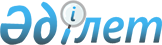 О бюджетах поселка Боралдай и сельских округов Илийского района на 2021-2023 годыРешение Илийского районного маслихата Алматинской области от 8 января 2021 года № 70-273. Зарегистрировано Департаментом юстиции Алматинской области 19 января 2021 года № 5867.
      Сноска. Вводится в действие с 01.01.2021 в соответствии с пунктом 12 настоящего решения.
      В соответствии с пунктом 2 статьи 9-1 Бюджетного кодекса Республики Казахстан от 4 декабря 2008 года, подпунктом 1) пункта 1 статьи 6 Закона Республики Казахстан от 23 января 2001 года "О местном государственном управлении и самоуправлении в Республике Казахстан", Илийский районный маслихат РЕШИЛ:
      1. Утвердить бюджет поселка Боралдай 2021-2023 годы согласно приложениям 1, 2 и 3 к настоящему решению соответственно, в том числе на 2021 год в следующих объемах:
      1) доходы 277 911 тысяча тенге, в том числе:
      налоговые поступления 226 495 тысяч тенге;
      неналоговые поступления 0 тенге;
      поступления от продажи основного капитала 0 тенге;
      поступления трансфертов 51 416 тысяч тенге;
      2) затраты 352 896 тысяч тенге;
      3) чистое бюджетное кредитование 0 тенге, в том числе:
      бюджетные кредиты 0 тенге;
      погашение бюджетных кредитов 0 тенге;
      4) сальдо по операциям с финансовыми активами 0 тенге;
      приобретение финансовых активов 0 тенге;
      поступления от продажи финансовых активов государства 0 тенге;
      5) дефицит (профицит) бюджета (-) 74 985 тысяч тенге;
      6) финансирование дефицита (использование профицита) бюджета 74 985 тысяч тенге.
      поступление займов 0 тенге;
      погашение займов 0 тенге;
      используемые остатки бюджетных средств 74 985 тысяч тенге.
      Сноска. Пункт 1 в редакции решения Илийского районного маслихата Алматинской области от 29.11.2021 № 13-47 (вводится в действие с 01.01.2021).


      2. Утвердить бюджет Ащыбулакского сельского округа на 2021-2023 годы согласно приложениям 4, 5 и 6 к настоящему решению соответственно, в том числе на 2021 год в следующих объемах:
      1) доходы 249 703 тысячи тенге, в том числе:
      налоговые поступления 206 417 тысяч тенге; 
      неналоговые поступления 0 тенге;
      поступления от продажи основного капитала 0 тенге;
      поступления трансфертов 43 286 тысяч тенге;
      2) затраты 331 284 тысячи тенге;
      3) чистое бюджетное кредитование 0 тенге, в том числе:
      бюджетные кредиты 0 тенге;
      погашение бюджетных кредитов 0 тенге;
      4) сальдо по операциям с финансовыми активами 0 тенге;
      приобретение финансовых активов 0 тенге;
      поступления от продажи финансовых активов государства 0 тенге;
      5) дефицит (профицит) бюджета (-) 81 581 тысяча тенге;
      6) финансирование дефицита (использование профицита) бюджета 81 581 тысяча тенге.
      поступление займов 0 тенге;
      погашение займов 0 тенге;
      используемые остатки бюджетных средств 81 581 тысяча тенге.
      Сноска. Пункт 2 в редакции решения Илийского районного маслихата Алматинской области от 29.11.2021 № 13-47 (вводится в действие с 01.01.2021).


      3. Утвердить бюджет Байсеркенского сельского округа на 2021-2023 годы согласно приложениям 7, 8 и 9 к настоящему решению соответственно, в том числе на 2021 год в следующих объемах:
      1) доходы 347 009 тысяч тенге, в том числе:
      налоговые поступления 259 140 тысяч тенге; 
      неналоговые поступления 0 тенге;
      поступления от продажи основного капитала 0 тенге;
      поступления трансфертов 87 869 тысяч тенге;
      2) затраты 365 842 тысячи тенге;
      3) чистое бюджетное кредитование 0 тенге, в том числе:
      бюджетные кредиты 0 тенге;
      погашение бюджетных кредитов 0 тенге;
      4) сальдо по операциям с финансовыми активами 0 тенге;
      приобретение финансовых активов 0 тенге;
      поступления от продажи финансовых активов государства 0 тенге;
      5) дефицит (профицит) бюджета (-) 18 833 тысячи тенге;
      6) финансирование дефицита (использование профицита) бюджета 18 833 тысячи тенге.
      поступление займов 0 тенге;
      погашение займов 0 тенге;
      используемые остатки бюджетных средств 18 833 тысячи тенге.
      Сноска. Пункт 3 в редакции решения Илийского районного маслихата Алматинской области от 29.11.2021 № 13-47 (вводится в действие с 01.01.2021).


      4. Утвердить бюджет Жетыгенского сельского округа на 2021-2023 годы согласно приложениям 10, 11 и 12 к настоящему решению соответственно, в том числе на 2021 год в следующих объемах:
      1) доходы 162 399 тысяч тенге, в том числе:
      налоговые поступления 116 050 тысяч тенге; 
      неналоговые поступления 0 тенге;
      поступления от продажи основного капитала 0 тенге;
      поступления трансфертов 46 349 тысяч тенге;
      2) затраты 202 021 тысяча тенге;
      3) чистое бюджетное кредитование 0 тенге, в том числе:
      бюджетные кредиты 0 тенге;
      погашение бюджетных кредитов 0 тенге;
      4) сальдо по операциям с финансовыми активами 0 тенге;
      приобретение финансовых активов 0 тенге;
      поступления от продажи финансовых активов государства 0 тенге;
      5) дефицит (профицит) бюджета (-) 39 622 тысячи тенге;
      6) финансирование дефицита (использование профицита) бюджета 39 622 тысячи тенге.
      поступление займов 0 тенге;
      погашение займов 0 тенге;
      используемые остатки бюджетных средств 39 622 тысячи тенге.
      Сноска. Пункт 4 в редакции решения Илийского районного маслихата Алматинской области от 29.11.2021 № 13-47 (вводится в действие с 01.01.2021).


      5. Утвердить бюджет КазЦИКовского сельского округа на 2021-2023 годы согласно приложениям 13, 14 и 15 к настоящему решению соответственно, в том числе на 2021 год в следующих объемах:
      1) доходы 122 458 тысяч тенге, в том числе:
      налоговые поступления 99 229 тысяч тенге;
      неналоговые поступления 0 тенге;
      поступления от продажи основного капитала 0 тенге;
      поступления трансфертов 23 229 тысяч тенге;
      2) затраты 146 154 тысячи тенге;
      3) чистое бюджетное кредитование 0 тенге, в том числе:
      бюджетные кредиты 0 тенге;
      погашение бюджетных кредитов 0 тенге;
      4) сальдо по операциям с финансовыми активами 0 тенге;
      приобретение финансовых активов 0 тенге;
      поступления от продажи финансовых активов государства 0 тенге;
      5) дефицит (профицит) бюджета (-) 23 696 тысяч тенге;
      6) финансирование дефицита (использование профицита) бюджета 23 696 тысяч тенге.
      поступление займов 0 тенге;
      погашение займов 0 тенге;
      используемые остатки бюджетных средств 23 696 тысяч тенге.
      Сноска. Пункт 5 в редакции решения Илийского районного маслихата Алматинской области от 29.11.2021 № 13-47 (вводится в действие с 01.01.2021).


      6. Утвердить бюджет Караойского сельского округа на 2021-2023 годы согласно приложениям 16, 17 и 18 к настоящему решению соответственно, в том числе на 2021 год в следующих объемах:
      1) доходы 96 627 тысяч тенге, в том числе:
      налоговые поступления 71 184 тысячи тенге; 
      неналоговые поступления 0 тенге;
      поступления от продажи основного капитала 0 тенге;
      поступления трансфертов 25 443 тысячи тенге;
      2) затраты 110 802 тысячи тенге;
      3) чистое бюджетное кредитование 0 тенге, в том числе:
      бюджетные кредиты 0 тенге;
      погашение бюджетных кредитов 0 тенге;
      4) сальдо по операциям с финансовыми активами 0 тенге;
      приобретение финансовых активов 0 тенге;
      поступления от продажи финансовых активов государства 0 тенге;
      5) дефицит (профицит) бюджета (-) 14 175 тысяч тенге;
      6) финансирование дефицита (использование профицита) бюджета 14 175 тысяч тенге.
      поступление займов 0 тенге;
      погашение займов 0 тенге;
      используемые остатки бюджетных средств 14 175 тысяч тенге.
      Сноска. Пункт 6 в редакции решения Илийского районного маслихата Алматинской области от 29.11.2021 № 13-47 (вводится в действие с 01.01.2021).


      7. Утвердить бюджет Куртинского сельского округа на 2021-2023 годы согласно приложениям 19, 20 и 21 к настоящему решению соответственно, в том числе на 2021 год в следующих объемах:
      1) доходы 64 416 тысяч тенге, в том числе:
      налоговые поступления 18 544 тысячи тенге; 
      неналоговые поступления 0 тенге;
      поступления от продажи основного капитала 0 тенге;
      поступления трансфертов 45 872 тысячи тенге;
      2) затраты 74 160 тысяч тенге;
      3) чистое бюджетное кредитование 0 тенге, в том числе:
      бюджетные кредиты 0 тенге;
      погашение бюджетных кредитов 0 тенге;
      4) сальдо по операциям с финансовыми активами 0 тенге;
      приобретение финансовых активов 0 тенге;
      поступления от продажи финансовых активов государства 0 тенге;
      5) дефицит (профицит) бюджета (-) 9 744 тысячи тенге;
      6) финансирование дефицита (использование профицита) бюджета 9 744 тысячи тенге.
      поступление займов 0 тенге;
      погашение займов 0 тенге;
      используемые остатки бюджетных средств 9 744 тысячи тенге.
      Сноска. Пункт 7 в редакции решения Илийского районного маслихата Алматинской области от 29.11.2021 № 13-47 (вводится в действие с 01.01.2021).


      8. Утвердить бюджет Междуреченского сельского округа на 2021-2023 годы согласно приложениям 22, 23 и 24 к настоящему решению соответственно, в том числе на 2021 год в следующих объемах:
      1) доходы 81 078 тысяч тенге, в том числе:
      налоговые поступления 54 856 тысяч тенге; 
      неналоговые поступления 0 тенге;
      поступления от продажи основного капитала 0 тенге;
      поступления трансфертов 26 222 тысячи тенге.
      2) затраты 125 773 тысячи тенге;
      3) чистое бюджетное кредитование 0 тенге, в том числе:
      бюджетные кредиты 0 тенге;
      погашение бюджетных кредитов 0 тенге;
      4) сальдо по операциям с финансовыми активами 0 тенге;
      приобретение финансовых активов 0 тенге;
      поступления от продажи финансовых активов государства 0 тенге;
      5) дефицит (профицит) бюджета (-) 44 695 тысяч тенге;
      6) финансирование дефицита (использование профицита) бюджета 44 695 тысяч тенге.
      поступление займов 0 тенге;
      погашение займов 0 тенге;
      используемые остатки бюджетных средств 44 695 тысяч тенге.
      Сноска. Пункт 8 в редакции решения Илийского районного маслихата Алматинской области от 29.11.2021 № 13-47 (вводится в действие с 01.01.2021).


      9. Утвердить бюджет Чапаевского сельского округа на 2021-2023 годы согласно приложениям 25, 26 и 27 к настоящему решению соответственно, в том числе на 2021 год в следующих объемах:
      1) доходы 96 087 тысяч тенге, в том числе:
      налоговые поступления 47 036 тысяч тенге; 
      неналоговые поступления 0 тенге;
      поступления от продажи основного капитала 0 тенге;
      поступления трансфертов 49 051 тысяча тенге;
      2) затраты 110 487 тысяч тенге;
      3) чистое бюджетное кредитование 0 тенге, в том числе:
      бюджетные кредиты 0 тенге;
      4) сальдо по операциям с финансовыми активами 0 тенге;
      приобретение финансовых активов 0 тенге;
      поступления от продажи финансовых активов государства 0 тенге;
      5) дефицит (профицит) бюджета (-) 14 400 тысяч тенге;
      6) финансирование дефицита (использование профицита) бюджета 14 400 тысяч тенге.
      поступление займов 0 тенге;
      погашение займов 0 тенге;
      используемые остатки бюджетных средств 14 400 тысяч тенге.
      Сноска. Пункт 9 в редакции решения Илийского районного маслихата Алматинской области от 29.11.2021 № 13-47 (вводится в действие с 01.01.2021).


      10. Утвердить бюджет Энергетического сельского округа на 2021-2023 годы согласно приложениям 28, 29 и 30 к настоящему решению соответственно, в том числе на 2021 год в следующих объемах:
      1) доходы 520 592 тысячи тенге, в том числе:
      налоговые поступления 337 774 тысячи тенге; 
      неналоговые поступления 0 тенге;
      поступления от продажи основного капитала 0 тенге;
      поступления трансфертов 182 818 тысяч тенге;
      2) затраты 593 772 тысячи тенге;
      3) чистое бюджетное кредитование 0 тенге, в том числе:
      бюджетные кредиты 0 тенге;
      погашение бюджетных кредитов 0 тенге;
      4) сальдо по операциям с финансовыми активами 0 тенге;
      приобретение финансовых активов 0 тенге;
      поступления от продажи финансовых активов государства 0 тенге;
      5) дефицит (профицит) бюджета (-) 73 180 тысяч тенге;
      6) финансирование дефицита (использование профицита) бюджета 73 180 тысяч тенге.
      поступление займов 0 тенге;
      погашение займов 0 тенге;
      используемые остатки бюджетных средств 73 180 тысяч тенге.
      Сноска. Пункт 10 в редакции решения Илийского районного маслихата Алматинской области от 29.11.2021 № 13-47 (вводится в действие с 01.01.2021).


      11. Контроль за исполнением настоящего решения возложить на постоянную комиссию Илийского районного маслихата "По вопросам бюджета, социально-экономического развития, транспорта, строительства, связи, промышленности, сельского хозяйства, земельных отношений и предпринимательства".
      12. Настоящее решение вводится в действие с 1 января 2021 года. Бюджет поселка Боралдай на 2021 год
      Сноска. Приложение 1 в редакции решения Илийского районного маслихата Алматинской области от 29.11.2021 № 13-47 (вводится в действие с 01.01.2021). Бюджета поселка Боралдай на 2022 год Бюджета поселка Боралдай на 2023 год Бюджет Ащыбулакского сельского округа на 2021 год
      Сноска. Приложение 4 в редакции решения Илийского районного маслихата Алматинской области от 29.11.2021 № 13-47 (вводится в действие с 01.01.2021). Бюджет Ащыбулакского сельского округа на 2022 год Бюджет Ащыбулакского сельского округа на 2023 год Бюджет Байсеркенского сельского округа на 2021 год
      Сноска. Приложение 7 в редакции решения Илийского районного маслихата Алматинской области от 29.11.2021 № 13-47 (вводится в действие с 01.01.2021). Бюджет Байсеркенского сельского округа на 2022 год Бюджет Байсеркенского сельского округа на 2023 год Бюджет Жетыгенского сельского округа на 2021 год
      Сноска. Приложение 10 в редакции решения Илийского районного маслихата Алматинской области от 29.11.2021 № 13-47 (вводится в действие с 01.01.2021). Бюджет Жетыгенского сельского округа на 2022 год Бюджет Жетыгенского сельского округа на 2023 год Бюджет КазЦиковского сельского округа на 2021 год
      Сноска. Приложение 13 в редакции решения Илийского районного маслихата Алматинской области от 29.11.2021 № 13-47 (вводится в действие с 01.01.2021). Бюджет КазЦиковского сельского округа на 2022 год Бюджет КазЦиковского сельского округа на 2023 год Бюджет Караойского сельского округа на 2021 год
      Сноска. Приложение 16 в редакции решения Илийского районного маслихата Алматинской области от 29.11.2021 № 13-47 (вводится в действие с 01.01.2021). Бюджет Караойского сельского округа на 2022 год Бюджет Караойского сельского округа на 2023 год Бюджет Куртинского сельского округа на 2021 год
      Сноска. Приложение 19 в редакции решения Илийского районного маслихата Алматинской области от 29.11.2021 № 13-47 (вводится в действие с 01.01.2021). Бюджет Куртинского сельского округа на 2022 год Бюджет Куртинского сельского округа на 2023 год Бюджет Междуреченского сельского округа на 2021 год
      Сноска. Приложение 22 в редакции решения Илийского районного маслихата Алматинской области от 29.11.2021 № 13-47 (вводится в действие с 01.01.2021). Бюджет Междуреченского сельского округа на 2022 год Бюджет Междуреченского сельского округа на 2023 год Бюджет Чапаевского сельского округа на 2021 год
      Сноска. Приложение 25 в редакции решения Илийского районного маслихата Алматинской области от 29.11.2021 № 13-47 (вводится в действие с 01.01.2021). Бюджет Чапаевского сельского округа на 2022 год Бюджет Чапаевского сельского округа на 2023 год Бюджет Энергетического сельского округа на 2021 год
      Сноска. Приложение 28 в редакции решения Илийского районного маслихата Алматинской области от 29.11.2021 № 13-47 (вводится в действие с 01.01.2021). Бюджет Энергетического сельского округа на 2022 год Бюджет Энергетического сельского округа на 2023 год
					© 2012. РГП на ПХВ «Институт законодательства и правовой информации Республики Казахстан» Министерства юстиции Республики Казахстан
				
      Председатель сессии Илийского районного маслихата

Ж. Бейсембаев

      Исполняющий обязанности секретаря маслихата Илийского района

Е. Турумбетов
Приложение 1 к решению Илийского районного маслихата от 8 января 2021 года № 70-273
Категория
Категория
Категория
Категория
Категория
Сумма (тысяч тенге)
Класс
Класс
Класс
Класс
Сумма (тысяч тенге)
Подкласс
Подкласс
Подкласс
Сумма (тысяч тенге)
Наименование
Сумма (тысяч тенге)
І. Доходы
277 911
1
Налоговые поступления
226 495
01
Подоходный налог
46 746
2
Индивидуальный подоходный налог
46 746
04
Налоги на собственность
177 212
1
Налог на имущество
8 545
3
Земельный налог
7 545
4
Налог на транспортные средства
161 122
05
Внутренние налоги на товары, работы и услуги
2 537
4
Сборы за ведение предпринимательской и профессиональной деятельности
2 537
4
Поступление трансфертов
51 416
02
Трансферты из вышестоящих органов государственного управления
51 416
3
Трансферты из районного (города областного значения) бюджета
51 416
Функциональная группа
Функциональная группа
Функциональная группа
Функциональная группа
Функциональная группа
Функциональная группа
Сумма (тысяч тенге)
Функциональная подгруппа
Функциональная подгруппа
Функциональная подгруппа
Функциональная подгруппа
Функциональная подгруппа
Сумма (тысяч тенге)
Администратор бюджетных программ
Администратор бюджетных программ
Администратор бюджетных программ
Администратор бюджетных программ
Сумма (тысяч тенге)
Программа
Программа
Программа
Сумма (тысяч тенге)
Наименование
Сумма (тысяч тенге)
ІІ. Затраты
352 896
01
Государственные услуги общего характера
70 786
1
Представительные, исполнительные и другие органы, выполняющие общие функции государственного управления
70 786
124
Аппарат акима города районного значения, села, поселка, сельского округа
70 786
001
Услуги по обеспечению деятельности акима города районного значения,села, поселка, сельского округа
60 529
022
Капитальные расходы государственных органов
10 257
07
Жилищно - коммунальное хозяйство
117 201
2
Коммунальное хозяйство
0
124
Аппарат акима города районного значения, села, поселка, сельского округа
0
014
Организация водоснабжения населенных пунктов
0
3
Благоустройство населенных пунктов
117 201
124
Аппарат акима города районного значения, села, поселка, сельского округа
117 201
008
Освещение улиц населенных пунктов
40 973
009
Обеспечение санитарии населенных пунктов
6 290
011
Благоустройство и озеленение населенных пунктов
69 938
08
Культура, спорт, туризм и информационное пространство
2 324
1
Деятельность в области культуры
2 324
124
Аппарат акима города районного значения, села, поселка, сельского округа
2 324
006
Поддержка культурно-досуговой работы на местном уровне
2 324
12
Транспорт и коммуникации
32 019
1
Автомобильный транспорт
32 019
124
Аппарат акима города районного значения, села, поселка, сельского округа
32 019
013
Обеспечение функционирования автомобильных дорог в городах районного значения, селах, поселках, сельских округах
32 019
13
Прочие
27 526
9
Прочие
27 526
124
Аппарат акима города районного значения, села, поселка, сельского округа
27 526
040
Реализация мероприятий для решения вопросов обустройства населенных пунктов в реализацию мер по содействию экономическому развитию регионов в рамках Государственной программы развития регионов до 2025 года
27 526
15
Трансферты
103 040
1
Трансферты
103 040
124
Аппарат акима города районного значения, села, поселка, сельского округа
103 040
043
Бюджетные изъятия
102 677
051
Возврат неиспользованных (недоиспользованных) целевых трансфертов
363
III.Чистое бюджетное кредитование
0
Бюджетные кредиты
0
Категория
Категория
Категория
Категория
Категория
Сумма (тысяч тенге)
Класс
Класс
Класс
Класс
Сумма (тысяч тенге)
Подкласс
Подкласс
Подкласс
Сумма (тысяч тенге)
Наименование
Сумма (тысяч тенге)
5
Погашение бюджетных кредитов
0
01
Погашение бюджетных кредитов
0
1
Погашение бюджетных кредитов, выданных из государственного бюджета
0
Функциональная группа
Функциональная группа
Функциональная группа
Функциональная группа
Функциональная группа
Сумма, тысяч тенге
Функциональная подгруппа
Функциональная подгруппа
Функциональная подгруппа
Функциональная подгруппа
Сумма, тысяч тенге
Администратор бюджетных программ
Администратор бюджетных программ
Администратор бюджетных программ
Сумма, тысяч тенге
Программа
Программа
Сумма, тысяч тенге
Наименование
Сумма, тысяч тенге
IV. Сальдо по операциям с финансовыми активами
0
Приобретение финансовых активов
0
Категория
Категория
Категория
Категория
Категория
Сумма (тысяч тенге)
Класс
Класс
Класс
Класс
Сумма (тысяч тенге)
Подкласс
Подкласс
Подкласс
Сумма (тысяч тенге)
Наименование
Сумма (тысяч тенге)
6
Поступления от продажи финансовых активов государства
0
01
Поступления от продажи финансовых активов государства
0
1
Поступления от продажи финансовых активов внутри страны
0
Категория
Категория
Категория
Категория
Категория
Сумма (тысяч тенге)
Класс
Класс
Класс
Класс
Сумма (тысяч тенге)
Подкласс
Подкласс
Подкласс
Сумма (тысяч тенге)
Наименование
Сумма (тысяч тенге)
V. Дефицит (профицит) бюджета
-74 985
VI. Финансирование дефицита (использование профицита) бюджета
74 985
8
Используемые остатки бюджетных средств
74 985
01 
Остатки бюджетных средств
74 985
1
Свободные остатки бюджетных средств
74 985
Функциональная группа
Функциональная группа
Функциональная группа
Функциональная группа
Функциональная группа
Функциональная группа
Сумма (тысяч тенге)
Функциональная подгруппа
Функциональная подгруппа
Функциональная подгруппа
Функциональная подгруппа
Функциональная подгруппа
Сумма (тысяч тенге)
Администратор бюджетных программ
Администратор бюджетных программ
Администратор бюджетных программ
Администратор бюджетных программ
Сумма (тысяч тенге)
Программа
Программа
Программа
Сумма (тысяч тенге)
Наименование
Сумма (тысяч тенге)
16
Погашение займов
0
1
Погашение займов
0
124
Аппарат акима города районного значения, села, поселка, сельского округа
0
054
Возврат, использованных не по целевому назначению кредитов, выданных из районного (города областного значения) бюджета
0Приложение 2 к решению Илийского районного маслихата от 8 января 2021 года № 70-273
 Категория
 Категория
 Категория
 Категория
 Категория
Сумма (тысяч тенге)
Класс
Класс
Класс
Класс
Сумма (тысяч тенге)
Подкласс
Подкласс
Подкласс
Подкласс
Сумма (тысяч тенге)
Специфика
Специфика
Специфика
Специфика
Сумма (тысяч тенге)
Наименование
Наименование
Наименование
Наименование
Сумма (тысяч тенге)
І. Доходы
115 364
1
Налоговые поступления
64 402
01
Подоходный налог
8 929
2
Индивидуальный подоходный налог
8 929
04
Налоги на собственность
54 752
1
Налог на имущество
6 991
3
Земельный налог
6 783
4
Налог на транспортные средства
40 978
05
Внутренние налоги на товары, работы и услуги
721
4
Сборы за ведение предпринимательской и профессиональной деятельности
721
4
Поступление трансфертов
50 962
02
Трансферты из вышестоящих органов государственного управления
50 962
3
Трансферты из районного (города областного значения) бюджета
50 962
Функциональная группа
Функциональная группа
Функциональная группа
Функциональная группа
Функциональная группа
Функциональная группа
Сумма (тысяч тенге)
Функциональная подгруппа
Функциональная подгруппа
Функциональная подгруппа
Функциональная подгруппа
Функциональная подгруппа
Сумма (тысяч тенге)
Администратор бюджетных программ
Администратор бюджетных программ
Администратор бюджетных программ
Администратор бюджетных программ
Администратор бюджетных программ
Сумма (тысяч тенге)
Программа
Программа
Программа
Программа
Программа
Сумма (тысяч тенге)
Подпрограмма
Подпрограмма
Подпрограмма
Подпрограмма
Подпрограмма
Сумма (тысяч тенге)
Наименование
Наименование
Наименование
Наименование
Наименование
Сумма (тысяч тенге)
ІІ. Затраты
115 364
1
Государственные услуги общего характера
38 279
1
Представительные, исполнительные и другие органы, выполняющие общие функции государственного управления
38 279
124
Аппарат акима города районного значения, села, поселка, сельского округа
38 279
001
Услуги по обеспечению деятельности акима города районного значения,села, поселка, сельского округа
38 279
7
Жилищно - коммунальное хозяйство
48 636
3
Благоустройство населенных пунктов
48 636
124
Аппарат акима города районного значения, села, поселка, сельского округа
48 636
008
Освещение улиц населенных пунктов
10 119
009
Обеспечение санитарии населенных пунктов
8 761
011
Благоустройство и озеленение населенных пунктов
29 756
8
Культура, спорт, туризм и информационное пространство
520
1
Деятельность в области культуры
520
124
Аппарат акима города районного значения, села, поселка, сельского округа
520
006
Поддержка культурно-досуговой работы на местном уровне
520
13
Прочие
27 929
9
Прочие
27 929
124
Аппарат акима города районного значения, села, поселка, сельского округа
27 929
040
Реализация мероприятий для решения вопросов обустройства населенных пунктов в реализацию мер по содействию экономическому развитию регионов в рамках Государственной программы развития регионов до 2025 года
27 929
III.Чистое бюджетное кредитование
0
Бюджетные кредиты 
0
Категория
Категория
Категория
Категория
Категория
Сумма (тысяч тенге)
Класс
Класс
Класс
Класс
Сумма (тысяч тенге)
Подкласс
Подкласс
Подкласс
Подкласс
Сумма (тысяч тенге)
Специфика
Специфика
Специфика
Специфика
Сумма (тысяч тенге)
Наименование
Наименование
Наименование
Наименование
Сумма (тысяч тенге)
5
Погашение бюджетных кредитов
0
01
Погашение бюджетных кредитов
0
1
Погашение бюджетных кредитов, выданных из государственного бюджета
0
Функциональная группа
Функциональная группа
Функциональная группа
Функциональная группа
Функциональная группа
Сумма, тысяч тенге
Функциональная подгруппа
Функциональная подгруппа
Функциональная подгруппа
Функциональная подгруппа
Сумма, тысяч тенге
Администратор бюджетных программ
Администратор бюджетных программ
Администратор бюджетных программ
Сумма, тысяч тенге
Программа
Программа
Сумма, тысяч тенге
Наименование
Сумма, тысяч тенге
IV. Сальдо по операциям с финансовыми активами
0
Приобретение финансовых активов
0
Категория
Категория
Категория
Категория
Категория
Сумма (тысяч тенге)
Класс
Класс
Класс
Класс
Сумма (тысяч тенге)
Подкласс
Подкласс
Подкласс
Подкласс
Сумма (тысяч тенге)
Специфика
Специфика
Специфика
Специфика
Сумма (тысяч тенге)
Наименование
Наименование
Наименование
Наименование
Сумма (тысяч тенге)
6
Поступления от продажи финансовых активов государства
0
01
Поступления от продажи финансовых активов государства
0
1
Поступления от продажи финансовых активов внутри страны
0
Категория
Категория
Категория
Категория
Категория
Сумма (тысяч тенге)
Класс
Класс
Класс
Класс
Сумма (тысяч тенге)
Подкласс
Подкласс
Подкласс
Подкласс
Сумма (тысяч тенге)
Наименование
Наименование
Наименование
Сумма (тысяч тенге)
V. Дефицит (профицит) бюджета
0
VI. Финансирование дефицита (использование профицита) бюджета
0
7
Поступления займов
0
01 
Внутренние государственные займы
0
2
Договоры займа
0
Функциональная группа
Функциональная группа
Функциональная группа
Функциональная группа
Функциональная группа
Функциональная группа
Сумма (тысяч тенге)
Функциональная подгруппа
Функциональная подгруппа
Функциональная подгруппа
Функциональная подгруппа
Функциональная подгруппа
Сумма (тысяч тенге)
Администратор бюджетных программ
Администратор бюджетных программ
Администратор бюджетных программ
Администратор бюджетных программ
Администратор бюджетных программ
Сумма (тысяч тенге)
Программа
Программа
Программа
Программа
Программа
Сумма (тысяч тенге)
Подпрограмма
Подпрограмма
Подпрограмма
Подпрограмма
Подпрограмма
Сумма (тысяч тенге)
Наименование
Наименование
Наименование
Наименование
Наименование
Сумма (тысяч тенге)
16
Погашение займов
0
1
Погашение займов
0
124
Аппарат акима города районного значения, села, поселка, сельского округа
0
054
Возврат, использованных не по целевому назначению кредитов, выданных из районного (города областного значения) бюджета
0Приложение 3 к решению Илийского районного маслихата от 8 января 2021 года № 70-273
 Категория
 Категория
 Категория
 Категория
 Категория
Сумма (тысяч тенге)
Класс
Класс
Класс
Класс
Сумма (тысяч тенге)
Подкласс
Подкласс
Подкласс
Подкласс
Сумма (тысяч тенге)
Наименование
Наименование
Наименование
Сумма (тысяч тенге)
І. Доходы
128 448
1
Налоговые поступления
66 977
01
Подоходный налог
9 331
2
Индивидуальный подоходный налог
9 331
04
Налоги на собственность
56 896
1
Налог на имущество
7 271
3
Земельный налог
7 054
4
Налог на транспортные средства
42 571
05
Внутренние налоги на товары, работы и услуги
750
4
Сборы за ведение предпринимательской и профессиональной деятельности
750
4
Поступление трансфертов
61 471
02
Трансферты из вышестоящих органов государственного управления
61 471
3
Трансферты из районного (города областного значения) бюджета
61 471
Функциональная группа
Функциональная группа
Функциональная группа
Функциональная группа
Функциональная группа
Функциональная группа
Сумма (тысяч тенге)
Функциональная подгруппа
Функциональная подгруппа
Функциональная подгруппа
Функциональная подгруппа
Функциональная подгруппа
Сумма (тысяч тенге)
Администратор бюджетных программ
Администратор бюджетных программ
Администратор бюджетных программ
Администратор бюджетных программ
Администратор бюджетных программ
Сумма (тысяч тенге)
Программа
Программа
Программа
Программа
Программа
Сумма (тысяч тенге)
Наименование
Наименование
Наименование
Наименование
Сумма (тысяч тенге)
ІІ. Затраты
128 448
1
Государственные услуги общего характера
48 280
1
Представительные, исполнительные и другие органы, выполняющие общие функции государственного управления
48 280
124
Аппарат акима города районного значения, села, поселка, сельского округа
48 280
001
Услуги по обеспечению деятельности акима города районного значения,села, поселка, сельского округа
38 280
022
Капитальные расходы государственных органов
10 000
7
Жилищно - коммунальное хозяйство
50 581
3
Благоустройство населенных пунктов
50 581
124
Аппарат акима города районного значения, села, поселка, сельского округа
50 581
008
Освещение улиц населенных пунктов
10 524
009
Обеспечение санитарии населенных пунктов
9 111
011
Благоустройство и озеленение населенных пунктов
30 946
8
Культура, спорт, туризм и информационное пространство
541
1
Деятельность в области культуры
541
124
Аппарат акима города районного значения, села, поселка, сельского округа
541
006
Поддержка культурно-досуговой работы на местном уровне
541
13
Прочие
29 046
9
Прочие
29 046
124
Аппарат акима города районного значения, села, поселка, сельского округа
29 046
040
Реализация мероприятий для решения вопросов обустройства населенных пунктов в реализацию мер по содействию экономическому развитию регионов в рамках Государственной программы развития регионов до 2025 года
29 046
III.Чистое бюджетное кредитование
0
Бюджетные кредиты 
0
Категория
Категория
Категория
Категория
Категория
Сумма (тысяч тенге)
Класс
Класс
Класс
Класс
Сумма (тысяч тенге)
Подкласс
Подкласс
Подкласс
Подкласс
Сумма (тысяч тенге)
Наименование
Наименование
Наименование
Сумма (тысяч тенге)
5
Погашение бюджетных кредитов
0
01
Погашение бюджетных кредитов
0
1
Погашение бюджетных кредитов, выданных из государственного бюджета
0
Функциональная группа
Функциональная группа
Функциональная группа
Функциональная группа
Функциональная группа
Сумма, тысяч тенге
Функциональная подгруппа
Функциональная подгруппа
Функциональная подгруппа
Функциональная подгруппа
Сумма, тысяч тенге
Администратор бюджетных программ
Администратор бюджетных программ
Администратор бюджетных программ
Сумма, тысяч тенге
Программа
Программа
Сумма, тысяч тенге
Наименование
Сумма, тысяч тенге
IV. Сальдо по операциям с финансовыми активами
0
Приобретение финансовых активов
0
Категория
Категория
Категория
Категория
Категория
Сумма (тысяч тенге)
Класс
Класс
Класс
Класс
Сумма (тысяч тенге)
Подкласс
Подкласс
Подкласс
Подкласс
Сумма (тысяч тенге)
Специфика
Специфика
Специфика
Специфика
Сумма (тысяч тенге)
Наименование
Наименование
Наименование
Наименование
Сумма (тысяч тенге)
6
Поступления от продажи финансовых активов государства
0
01
Поступления от продажи финансовых активов государства
0
1
Поступления от продажи финансовых активов внутри страны
0
Категория
Категория
Категория
Категория
Категория
Сумма (тысяч тенге)
Класс
Класс
Класс
Класс
Сумма (тысяч тенге)
Подкласс
Подкласс
Подкласс
Подкласс
Сумма (тысяч тенге)
Наименование
Наименование
Наименование
Сумма (тысяч тенге)
V. Дефицит (профицит) бюджета
0
VI. Финансирование дефицита (использование профицита) бюджета
0
7
Поступления займов
0
01 
Внутренние государственные займы
0
2
Договоры займа
0
Функциональная группа
Функциональная группа
Функциональная группа
Функциональная группа
Функциональная группа
Функциональная группа
Сумма (тысяч тенге)
Функциональная подгруппа
Функциональная подгруппа
Функциональная подгруппа
Функциональная подгруппа
Функциональная подгруппа
Сумма (тысяч тенге)
Администратор бюджетных программ
Администратор бюджетных программ
Администратор бюджетных программ
Администратор бюджетных программ
Администратор бюджетных программ
Сумма (тысяч тенге)
Программа
Программа
Программа
Программа
Программа
Сумма (тысяч тенге)
Наименование
Наименование
Наименование
Наименование
Сумма (тысяч тенге)
16
Погашение займов
0
1
Погашение займов
0
124
Аппарат акима города районного значения, села, поселка, сельского округа
0
054
Возврат, использованных не по целевому назначению кредитов, выданных из районного (города областного значения) бюджета
0Приложение 4 к решению Илийского районного маслихата от 8 января 2021 года № 70-273
Категория
Категория
Категория
Категория
Категория
Сумма (тысяч тенге)
Класс
Класс
Класс
Класс
Сумма (тысяч тенге)
Подкласс
Подкласс
Подкласс
Сумма (тысяч тенге)
Наименование
Сумма (тысяч тенге)
І. Доходы
249 703
1
Налоговые поступления
206 417
01
Подоходный налог
39 929
2
Индивидуальный подоходный налог
39 929
04
Налоги на собственность
164 210
1
Налог на имущество
7 117
3
Земельный налог
11 178
4
Налог на транспортные средства
145 915
05
Внутренние налоги на товары, работы и услуги
2 278
4
Сборы за ведение предпринимательской и профессиональной деятельности
2 278
4
Поступление трансфертов
43 286
02
Трансферты из вышестоящих органов государственного управления
43 286
3
Трансферты из районного (города областного значения) бюджета
43 286
Функциональная группа
Функциональная группа
Функциональная группа
Функциональная группа
Функциональная группа
Функциональная группа
Сумма (тысяч тенге)
Функциональная подгруппа
Функциональная подгруппа
Функциональная подгруппа
Функциональная подгруппа
Функциональная подгруппа
Сумма (тысяч тенге)
Администратор бюджетных программ
Администратор бюджетных программ
Администратор бюджетных программ
Администратор бюджетных программ
Сумма (тысяч тенге)
Программа
Программа
Программа
Сумма (тысяч тенге)
Наименование
ІІ. Затраты
331 284
01
Государственные услуги общего характера
59 259
1
Представительные, исполнительные и другие органы, выполняющие общие функции государственного управления
59 259
124
Аппарат акима города районного значения, села, поселка, сельского округа
59 259
001
Услуги по обеспечению деятельности акима города районного значения, села, поселка, сельского округа
56 856
022
Капитальные расходы государственных органов
2 403
07
Жилищно - коммунальное хозяйство
61 456
3
Благоустройство населенных пунктов
61 456
124
Аппарат акима города районного значения, села, поселка, сельского округа
61 456
008
Освещение улиц населенных пунктов
12 893
009
Обеспечение санитарии населенных пунктов
11 947
011
Благоустройство и озеленение населенных пунктов
36 616
08
Культура, спорт, туризм и информационное пространство
1 500
1
Деятельность в области культуры
1 500
124
Аппарат акима города районного значения, села, поселка, сельского округа
1 500
006
Поддержка культурно-досуговой работы на местном уровне
1 500
12
Транспорт и коммуникации
11 780
1
Автомобильный транспорт
11 780
124
Аппарат акима города районного значения, села, поселка, сельского округа
11 780
013
Обеспечение функционирования автомобильных дорог в городах районного значения, селах, поселках, сельских округах
11 780
13
Прочие
25 169
9
Прочие
25 169
124
Аппарат акима города районного значения, села, поселка, сельского округа
25 169
040
Реализация мероприятий для решения вопросов обустройства населенных пунктов в реализацию мер по содействию экономическому развитию регионов в рамках Государственной программы развития регионов до 2025 года
25 169
15
Трансферты
172 120
1
Трансферты
172 120
124
Аппарат акима города районного значения, села, поселка, сельского округа
172 120
043
Бюджетные изъятия
171 757
051
Возврат неиспользованных (недоиспользованных) целевых трансфертов
363
III.Чистое бюджетное кредитование
0
Бюджетные кредиты 
0
Категория
Категория
Категория
Категория
Категория
Сумма (тысяч тенге)
Класс
Класс
Класс
Класс
Сумма (тысяч тенге)
Подкласс
Подкласс
Подкласс
Сумма (тысяч тенге)
Наименование
Сумма (тысяч тенге)
5
Погашение бюджетных кредитов
0
01
Погашение бюджетных кредитов
0
1
Погашение бюджетных кредитов, выданных из государственного бюджета
0
Функциональная группа
Функциональная группа
Функциональная группа
Функциональная группа
Функциональная группа
Сумма, тысяч тенге
Функциональная подгруппа
Функциональная подгруппа
Функциональная подгруппа
Функциональная подгруппа
Сумма, тысяч тенге
Администратор бюджетных программ
Администратор бюджетных программ
Администратор бюджетных программ
Сумма, тысяч тенге
Программа
Программа
Сумма, тысяч тенге
Наименование
Сумма, тысяч тенге
IV. Сальдо по операциям с финансовыми активами
0
Приобретение финансовых активов
0
Категория
Категория
Категория
Категория
Категория
Сумма (тысяч тенге)
Класс
Класс
Класс
Класс
Сумма (тысяч тенге)
Подкласс
Подкласс
Подкласс
Сумма (тысяч тенге)
Наименование
Сумма (тысяч тенге)
6
Поступления от продажи финансовых активов государства
0
01
Поступления от продажи финансовых активов государства
0
1
Поступления от продажи финансовых активов внутри страны
0
Категория
Категория
Категория
Категория
Категория
Сумма (тысяч тенге)
Класс
Класс
Класс
Класс
Сумма (тысяч тенге)
Подкласс
Подкласс
Подкласс
Сумма (тысяч тенге)
Наименование
Сумма (тысяч тенге)
V. Дефицит (профицит) бюджета
-81 581
VI. Финансирование дефицита (использование профицита) бюджета
81 581
8
Используемые остатки бюджетных средств
81 581
01 
Остатки бюджетных средств
81 581
1
Свободные остатки бюджетных средств
81 581
Функциональная группа
Функциональная группа
Функциональная группа
Функциональная группа
Функциональная группа
Функциональная группа
Сумма (тысяч тенге)
Функциональная подгруппа
Функциональная подгруппа
Функциональная подгруппа
Функциональная подгруппа
Функциональная подгруппа
Сумма (тысяч тенге)
Администратор бюджетных программ
Администратор бюджетных программ
Администратор бюджетных программ
Администратор бюджетных программ
Сумма (тысяч тенге)
Программа
Программа
Программа
Сумма (тысяч тенге)
Наименование
Сумма (тысяч тенге)
16
Погашение займов
0
1
Погашение займов
0
124
Аппарат акима города районного значения, села, поселка, сельского округа
0
054
Возврат, использованных не по целевому назначению кредитов, выданных из районного (города областного значения) бюджета
0Приложение 5 к решению Илийского районного маслихата от 8 января 2021 года № 70-273
Категория
Категория
Категория
Категория
Категория
Сумма (тысяч тенге)
Класс
Класс
Класс
Класс
Сумма (тысяч тенге)
Подкласс
Подкласс
Подкласс
Подкласс
Сумма (тысяч тенге)
Наименование
Наименование
Наименование
Сумма (тысяч тенге)
І. Доходы
130 571
1
Налоговые поступления
104 700
01
Подоходный налог
34 829
2
Индивидуальный подоходный налог
34 829
04
Налоги на собственность
67 344
1
Налог на имущество
7 598
3
Земельный налог
11 476
4
Налог на транспортные средства
48 270
05
Внутренние налоги на товары, работы и услуги
2 527
4
Сборы за ведение предпринимательской и профессиональной деятельности
2 527
4
Поступление трансфертов
25 871
02
Трансферты из вышестоящих органов государственного управления
25 871
3
Трансферты из районного (города областного значения) бюджета
25 871
Функциональная группа
Функциональная группа
Функциональная группа
Функциональная группа
Функциональная группа
Функциональная группа
Сумма (тысяч тенге)
Функциональная подгруппа
Функциональная подгруппа
Функциональная подгруппа
Функциональная подгруппа
Функциональная подгруппа
Сумма (тысяч тенге)
Администратор бюджетных программ
Администратор бюджетных программ
Администратор бюджетных программ
Администратор бюджетных программ
Сумма (тысяч тенге)
Программа
Программа
Программа
Сумма (тысяч тенге)
Подпрограмма
Подпрограмма
Сумма (тысяч тенге)
Наименование
ІІ. Затраты
130 571
1
Государственные услуги общего характера
37 963
1
Представительные, исполнительные и другие органы, выполняющие общие функции государственного управления
37 963
124
Аппарат акима города районного значения, села, поселка, сельского округа
37 963
001
Услуги по обеспечению деятельности акима города районного значения, села, поселка, сельского округа
37 963
7
Жилищно - коммунальное хозяйство
37 532
3
Благоустройство населенных пунктов
37 532
124
Аппарат акима города районного значения, села, поселка, сельского округа
37 532
008
Освещение улиц населенных пунктов
8 977
009
Обеспечение санитарии населенных пунктов
3 137
011
Благоустройство и озеленение населенных пунктов
25 418
8
Культура, спорт, туризм и информационное пространство
520
1
Деятельность в области культуры
520
124
Аппарат акима города районного значения, села, поселка, сельского округа
520
006
Поддержка культурно-досуговой работы на местном уровне
520
13
Прочие
24 876
9
Прочие
24 876
124
Аппарат акима города районного значения, села, поселка, сельского округа
24 876
040
Реализация мероприятий для решения вопросов обустройства населенных пунктов в реализацию мер по содействию экономическому развитию регионов в рамках Государственной программы развития регионов до 2025 года
24 876
15
Трансферты
29 679
1
Трансферты
29 679
124
Аппарат акима города районного значения, села, поселка, сельского округа
29 679
043
Бюджетные изъятия
29 679
III.Чистое бюджетное кредитование
0
Бюджетные кредиты 
0
Категория
Категория
Категория
Категория
Категория
Сумма (тысяч тенге)
Класс
Класс
Класс
Класс
Сумма (тысяч тенге)
Подкласс
Подкласс
Подкласс
Подкласс
Сумма (тысяч тенге)
Наименование
Наименование
Наименование
Сумма (тысяч тенге)
5
Погашение бюджетных кредитов
0
01
Погашение бюджетных кредитов
0
1
Погашение бюджетных кредитов, выданных из государственного бюджета
0
Функциональная группа
Функциональная группа
Функциональная группа
Функциональная группа
Функциональная группа
Сумма, тысяч тенге
Функциональная подгруппа
Функциональная подгруппа
Функциональная подгруппа
Функциональная подгруппа
Сумма, тысяч тенге
Администратор бюджетных программ
Администратор бюджетных программ
Администратор бюджетных программ
Сумма, тысяч тенге
Программа
Программа
Сумма, тысяч тенге
Наименование
Сумма, тысяч тенге
IV. Сальдо по операциям с финансовыми активами
0
Приобретение финансовых активов
0
Категория
Категория
Категория
Категория
Категория
Сумма (тысяч тенге)
Класс
Класс
Класс
Класс
Сумма (тысяч тенге)
Подкласс
Подкласс
Подкласс
Подкласс
Сумма (тысяч тенге)
Наименование
Наименование
Наименование
Сумма (тысяч тенге)
6
Поступления от продажи финансовых активов государства
0
01
Поступления от продажи финансовых активов государства
0
1
Поступления от продажи финансовых активов внутри страны
0
Категория
Категория
Категория
Категория
Категория
Сумма (тысяч тенге)
Класс
Класс
Класс
Класс
Сумма (тысяч тенге)
Подкласс
Подкласс
Подкласс
Подкласс
Сумма (тысяч тенге)
Наименование
Наименование
Наименование
Сумма (тысяч тенге)
V. Дефицит (профицит) бюджета
0
VI. Финансирование дефицита (использование профицита) бюджета
0
7
Поступления займов
0
01 
Внутренние государственные займы
0
2
Договоры займа
0
Функциональная группа
Функциональная группа
Функциональная группа
Функциональная группа
Функциональная группа
Функциональная группа
Сумма (тысяч тенге)
Функциональная подгруппа
Функциональная подгруппа
Функциональная подгруппа
Функциональная подгруппа
Функциональная подгруппа
Сумма (тысяч тенге)
Администратор бюджетных программ
Администратор бюджетных программ
Администратор бюджетных программ
Администратор бюджетных программ
Администратор бюджетных программ
Сумма (тысяч тенге)
Программа
Программа
Программа
Программа
Программа
Сумма (тысяч тенге)
Наименование
Наименование
Наименование
Наименование
Сумма (тысяч тенге)
16
Погашение займов
0
1
Погашение займов
0
124
Аппарат акима города районного значения, села, поселка, сельского округа
0
054
Возврат, использованных не по целевому назначению кредитов, выданных из районного (города областного значения) бюджета
0Приложение 6 к решению Илийского районного маслихата от 8 января 2021 года № 70-273
Категория
Категория
Категория
Категория
Категория
Сумма (тысяч тенге)
Класс
Класс
Класс
Класс
Сумма (тысяч тенге)
Подкласс
Подкласс
Подкласс
Подкласс
Сумма (тысяч тенге)
Наименование
Наименование
Наименование
Сумма (тысяч тенге)
І. Доходы
135 793
1
Налоговые поступления
108 887
01
Подоходный налог
36 396
2
Индивидуальный подоходный налог
36 396
04
Налоги на собственность
33 768
1
Налог на имущество
7 902
3
Земельный налог
11 935
4
Налог на транспортные средства
13 931
05
Внутренние налоги на товары, работы и услуги
2 628
4
Сборы за ведение предпринимательской и профессиональной деятельности
2 628
4
Поступление трансфертов
26 906
02
Трансферты из вышестоящих органов государственного управления
26 906
3
Трансферты из районного (города областного значения) бюджета
26 906
Функциональная группа
Функциональная группа
Функциональная группа
Функциональная группа
Функциональная группа
Функциональная группа
Сумма (тысяч тенге)
Функциональная подгруппа
Функциональная подгруппа
Функциональная подгруппа
Функциональная подгруппа
Функциональная подгруппа
Сумма (тысяч тенге)
Администратор бюджетных программ
Администратор бюджетных программ
Администратор бюджетных программ
Администратор бюджетных программ
Сумма (тысяч тенге)
Программа
Программа
Программа
Сумма (тысяч тенге)
Наименование
ІІ. Затраты
135 793
1
Государственные услуги общего характера
47 964
1
Представительные, исполнительные и другие органы, выполняющие общие функции государственного управления
47 964
124
Аппарат акима города районного значения, села, поселка, сельского округа
47 964
001
Услуги по обеспечению деятельности акима города районного значения, села, поселка, сельского округа
37 964
022
Капитальные расходы государственных органов
10 000
7
Жилищно - коммунальное хозяйство
39 032
3
Благоустройство населенных пунктов
39 032
124
Аппарат акима города районного значения, села, поселка, сельского округа
39 032
008
Освещение улиц населенных пунктов
9 336
009
Обеспечение санитарии населенных пунктов
3 262
011
Благоустройство и озеленение населенных пунктов
26 434
8
Культура, спорт, туризм и информационное пространство
541
1
Деятельность в области культуры
541
124
Аппарат акима города районного значения, села, поселка, сельского округа
541
006
Поддержка культурно-досуговой работы на местном уровне
541
13
Прочие
25 871
9
Прочие
25 871
124
Аппарат акима города районного значения, села, поселка, сельского округа
25 871
040
Реализация мероприятий для решения вопросов обустройства населенных пунктов в реализацию мер по содействию экономическому развитию регионов в рамках Государственной программы развития регионов до 2025 года
25 871
15
Трансферты
22 384
1
Трансферты
22 384
124
Аппарат акима города районного значения, села, поселка, сельского округа
22 384
043
Бюджетные изъятия
22 384
III.Чистое бюджетное кредитование
0
Бюджетные кредиты 
0
Категория
Категория
Категория
Категория
Категория
Сумма (тысяч тенге)
Класс
Класс
Класс
Класс
Сумма (тысяч тенге)
Подкласс
Подкласс
Подкласс
Подкласс
Сумма (тысяч тенге)
Наименование
Наименование
Наименование
Сумма (тысяч тенге)
5
Погашение бюджетных кредитов
0
01
Погашение бюджетных кредитов
0
1
Погашение бюджетных кредитов, выданных из государственного бюджета
0
Функциональная группа
Функциональная группа
Функциональная группа
Функциональная группа
Функциональная группа
Сумма, тысяч тенге
Функциональная подгруппа
Функциональная подгруппа
Функциональная подгруппа
Функциональная подгруппа
Сумма, тысяч тенге
Администратор бюджетных программ
Администратор бюджетных программ
Администратор бюджетных программ
Сумма, тысяч тенге
Программа
Программа
Сумма, тысяч тенге
Наименование
Сумма, тысяч тенге
IV. Сальдо по операциям с финансовыми активами
0
Приобретение финансовых активов
0
Категория
Категория
Категория
Категория
Категория
Сумма (тысяч тенге)
Класс
Класс
Класс
Класс
Сумма (тысяч тенге)
Подкласс
Подкласс
Подкласс
Подкласс
Сумма (тысяч тенге)
Наименование
Наименование
Наименование
Сумма (тысяч тенге)
6
Поступления от продажи финансовых активов государства
0
01
Поступления от продажи финансовых активов государства
0
1
Поступления от продажи финансовых активов внутри страны
0
Категория
Категория
Категория
Категория
Категория
Сумма (тысяч тенге)
Класс
Класс
Класс
Класс
Сумма (тысяч тенге)
Подкласс
Подкласс
Подкласс
Подкласс
Сумма (тысяч тенге)
Наименование
Наименование
Наименование
Сумма (тысяч тенге)
V. Дефицит (профицит) бюджета
0
VI. Финансирование дефицита (использование профицита) бюджета
0
7
Поступления займов
0
01 
Внутренние государственные займы
0
2
Договоры займа
0
Функциональная группа
Функциональная группа
Функциональная группа
Функциональная группа
Функциональная группа
Функциональная группа
Сумма (тысяч тенге)
Функциональная подгруппа
Функциональная подгруппа
Функциональная подгруппа
Функциональная подгруппа
Функциональная подгруппа
Сумма (тысяч тенге)
Администратор бюджетных программ
Администратор бюджетных программ
Администратор бюджетных программ
Администратор бюджетных программ
Администратор бюджетных программ
Сумма (тысяч тенге)
Программа
Программа
Программа
Программа
Программа
Сумма (тысяч тенге)
Наименование
Наименование
Наименование
Наименование
Сумма (тысяч тенге)
16
Погашение займов
0
1
Погашение займов
0
124
Аппарат акима города районного значения, села, поселка, сельского округа
0
054
Возврат, использованных не по целевому назначению кредитов, выданных из районного (города областного значения) бюджета
0Приложение 7 к решению Илийского районного маслихата от 8 января 2021 года № 70-273
 Категория
 Категория
 Категория
 Категория
 Категория
Сумма (тысяч тенге)
Класс
Класс
Класс
Класс
Сумма (тысяч тенге)
Подкласс
Подкласс
Подкласс
Сумма (тысяч тенге)
Наименование
Сумма (тысяч тенге)
І. Доходы
347 009
1
Налоговые поступления
259 140
01
Подоходный налог
37 000
2
Индивидуальный подоходный налог
37 000
04
Налоги на собственность
217 353
1
Налог на имущество
8 792
3
Земельный налог
12 759
4
Налог на транспортные средства
195 802
05
Внутренние налоги на товары, работы и услуги
4 787
4
Сборы за ведение предпринимательской и профессиональной деятельности
4 787
4
Поступление трансфертов
87 869
02
Трансферты из вышестоящих органов государственного управления
87 869
3
Трансферты из районного (города областного значения) бюджета
87 869
Функциональная группа
Функциональная группа
Функциональная группа
Функциональная группа
Функциональная группа
Функциональная группа
Сумма (тысяч тенге)
Функциональная подгруппа
Функциональная подгруппа
Функциональная подгруппа
Функциональная подгруппа
Функциональная подгруппа
Сумма (тысяч тенге)
Администратор бюджетных программ
Администратор бюджетных программ
Администратор бюджетных программ
Администратор бюджетных программ
Сумма (тысяч тенге)
Программа
Программа
Программа
Сумма (тысяч тенге)
Наименование
Сумма (тысяч тенге)
ІІ. Затраты
365 842
01
Государственные услуги общего характера
84 024
1
Представительные, исполнительные и другие органы, выполняющие общие функции государственного управления
84 024
124
Аппарат акима города районного значения, села, поселка, сельского округа
84 024
001
Услуги по обеспечению деятельности акима города районного значения,села,поселка, сельского округа
82 024
022
Капитальные расходы государственных органов
2 000
07
Жилищно - коммунальное хозяйство
75 800
2
Коммунальное хозяйство
8 000
124
Аппарат акима города районного значения, села, поселка, сельского округа
8 000
014
Организация водоснабжения населенных пунктов
2 000
3
Благоустройство населенных пунктов
67 800
124
Аппарат акима города районного значения, села, поселка, сельского округа
67 800
008
Освещение улиц населенных пунктов
16 218
009
Обеспечение санитарии населенных пунктов
5 240
011
Благоустройство и озеленение населенных пунктов
46 342
08
Культура, спорт, туризм и информационное пространство
1 500
1
Деятельность в области культуры
1 500
124
Аппарат акима города районного значения, села, поселка, сельского округа
 1 500
006
Поддержка культурно-досуговой работы на местном уровне
1 500
12
Транспорт и коммуникации
15 247
1
Автомобильный транспорт
15 247
124
Аппарат акима города районного значения, села, поселка, сельского округа
15 247
013
Обеспечение функционирования автомобильных дорог в городах районного значения, селах, поселках, сельских округах
15 247
13
Прочие
27 933
9
Прочие
27 933
124
Аппарат акима города районного значения, села, поселка, сельского округа
27 933
040
Реализация мероприятий для решения вопросов обустройства населенных пунктов в реализацию мер по содействию экономическому развитию регионов в рамках Государственной программы развития регионов до 2025 года
27 933
15
Трансферты
161 338
1
Трансферты
161 338
124
Аппарат акима города районного значения, села, поселка, сельского округа
161 338
043
Бюджетные изъятия
160 975
048
Возврат неиспользованных (недоиспользованных) целевых трансфертов
363
III.Чистое бюджетное кредитование
0
Бюджетные кредиты 
0
Категория
Категория
Категория
Категория
Категория
Сумма (тысяч тенге)
Класс
Класс
Класс
Класс
Сумма (тысяч тенге)
Подкласс
Подкласс
Подкласс
Сумма (тысяч тенге)
Наименование
Сумма (тысяч тенге)
5
Погашение бюджетных кредитов
0
01
Погашение бюджетных кредитов
0
1
Погашение бюджетных кредитов, выданных из государственного бюджета
0
Функциональная группа
Функциональная группа
Функциональная группа
Функциональная группа
Функциональная группа
Сумма, тысяч тенге
Функциональная подгруппа
Функциональная подгруппа
Функциональная подгруппа
Функциональная подгруппа
Сумма, тысяч тенге
Администратор бюджетных программ
Администратор бюджетных программ
Администратор бюджетных программ
Сумма, тысяч тенге
Программа
Программа
Сумма, тысяч тенге
Наименование
Сумма, тысяч тенге
IV. Сальдо по операциям с финансовыми активами
0
Приобретение финансовых активов
0
Категория
Категория
Категория
Категория
Категория
Сумма (тысяч тенге)
Класс
Класс
Класс
Класс
Сумма (тысяч тенге)
Подкласс
Подкласс
Подкласс
Сумма (тысяч тенге)
Наименование
Сумма (тысяч тенге)
6
Поступления от продажи финансовых активов государства
0
01
Поступления от продажи финансовых активов государства
0
1
Поступления от продажи финансовых активов внутри страны
0
Категория
Категория
Категория
Категория
Категория
Сумма (тысяч тенге)
Класс
Класс
Класс
Класс
Сумма (тысяч тенге)
Подкласс
Подкласс
Подкласс
Сумма (тысяч тенге)
Наименование
Сумма (тысяч тенге)
V. Дефицит (профицит) бюджета
-18 833
VI. Финансирование дефицита (использование профицита) бюджета
18 833
8
Используемые остатки бюджетных средств
18 833
01 
Остатки бюджетных средств
18 833
1
Свободные остатки бюджетных средств
18 833
Функциональная группа
Функциональная группа
Функциональная группа
Функциональная группа
Функциональная группа
Функциональная группа
Сумма (тысяч тенге)
Функциональная подгруппа
Функциональная подгруппа
Функциональная подгруппа
Функциональная подгруппа
Функциональная подгруппа
Сумма (тысяч тенге)
Администратор бюджетных программ
Администратор бюджетных программ
Администратор бюджетных программ
Администратор бюджетных программ
Сумма (тысяч тенге)
Программа
Программа
Программа
Сумма (тысяч тенге)
Наименование
Сумма (тысяч тенге)
16
Погашение займов
0
1
Погашение займов
0
124
Аппарат акима города районного значения, села, поселка, сельского округа
0
054
Возврат, использованных не по целевому назначению кредитов, выданных из районного (города областного значения) бюджета
0Приложение 8 к решению Илийского районного маслихата от 8 января 2021 года № 70-273
 Категория
 Категория
 Категория
 Категория
 Категория
Сумма (тысяч тенге)
Класс
Класс
Класс
Класс
Сумма (тысяч тенге)
Подкласс
Подкласс
Подкласс
Подкласс
Сумма (тысяч тенге)
Наименование
Наименование
Наименование
Сумма (тысяч тенге)
І. Доходы
264 975
1
Налоговые поступления
236 174
01
Подоходный налог
88 825
2
Индивидуальный подоходный налог
88 825
04
Налоги на собственность
141 143
1
Налог на имущество
5 642
3
Земельный налог
14 747
4
Налог на транспортные средства
120 754
05
Внутренние налоги на товары, работы и услуги
6 206
4
Сборы за ведение предпринимательской и профессиональной деятельности
6 206
4
Поступление трансфертов
28 801
02
Трансферты из вышестоящих органов государственного управления
28 801
3
Трансферты из районного (города областного значения) бюджета
28 801
Функциональная группа
Функциональная группа
Функциональная группа
Функциональная группа
Функциональная группа
Функциональная группа
Сумма (тысяч тенге)
Функциональная подгруппа
Функциональная подгруппа
Функциональная подгруппа
Функциональная подгруппа
Функциональная подгруппа
Сумма (тысяч тенге)
Администратор бюджетных программ
Администратор бюджетных программ
Администратор бюджетных программ
Администратор бюджетных программ
Администратор бюджетных программ
Сумма (тысяч тенге)
Программа
Программа
Программа
Программа
Программа
Сумма (тысяч тенге)
Наименование
Наименование
Наименование
Наименование
Сумма (тысяч тенге)
ІІ. Затраты
264 975
1
Государственные услуги общего характера
59 664
1
Представительные, исполнительные и другие органы, выполняющие общие функции государственного управления
59 664
124
Аппарат акима города районного значения, села, поселка, сельского округа
59 664
001
Услуги по обеспечению деятельности акима города районного значения,села,поселка, сельского округа
59 664
7
Жилищно - коммунальное хозяйство
61 007
3
Благоустройство населенных пунктов
61 007
124
Аппарат акима города районного значения, села, поселка, сельского округа
61 007
008
Освещение улиц населенных пунктов
20 519
009
Обеспечение санитарии населенных пунктов
3 353
011
Благоустройство и озеленение населенных пунктов
37 135
8
Культура, спорт, туризм и информационное пространство
520
1
Деятельность в области культуры
520
124
Аппарат акима города районного значения, села, поселка, сельского округа
520
006
Поддержка культурно-досуговой работы на местном уровне
520
13
Прочие
27 693
9
Прочие
27 693
124
Аппарат акима города районного значения, села, поселка, сельского округа
27 693
040
Реализация мероприятий для решения вопросов обустройства населенных пунктов в реализацию мер по содействию экономическому развитию регионов в рамках Государственной программы развития регионов до 2025 года
27 693
15
Трансферты
116 091
1
Трансферты
116 091
124
Аппарат акима города районного значения, села, поселка, сельского округа
116 091
043
Бюджетные изъятия
116 091
III.Чистое бюджетное кредитование
0
Бюджетные кредиты 
0
Категория
Категория
Категория
Категория
Категория
Сумма (тысяч тенге)
Класс
Класс
Класс
Класс
Сумма (тысяч тенге)
Подкласс
Подкласс
Подкласс
Подкласс
Сумма (тысяч тенге)
Наименование
Наименование
Наименование
Сумма (тысяч тенге)
5
Погашение бюджетных кредитов
0
01
Погашение бюджетных кредитов
0
1
Погашение бюджетных кредитов, выданных из государственного бюджета
0
Функциональная группа
Функциональная группа
Функциональная группа
Функциональная группа
Функциональная группа
Сумма, тысяч тенге
Функциональная подгруппа
Функциональная подгруппа
Функциональная подгруппа
Функциональная подгруппа
Сумма, тысяч тенге
Администратор бюджетных программ
Администратор бюджетных программ
Администратор бюджетных программ
Сумма, тысяч тенге
Программа
Программа
Сумма, тысяч тенге
Наименование
Сумма, тысяч тенге
IV. Сальдо по операциям с финансовыми активами
0
Приобретение финансовых активов
0
Категория
Категория
Категория
Категория
Категория
Сумма (тысяч тенге)
Класс
Класс
Класс
Класс
Сумма (тысяч тенге)
Подкласс
Подкласс
Подкласс
Подкласс
Сумма (тысяч тенге)
Наименование
Наименование
Наименование
Сумма (тысяч тенге)
6
Поступления от продажи финансовых активов государства
0
01
Поступления от продажи финансовых активов государства
0
1
Поступления от продажи финансовых активов внутри страны
0
Категория
Категория
Категория
Категория
Категория
Сумма (тысяч тенге)
Класс
Класс
Класс
Класс
Сумма (тысяч тенге)
Подкласс
Подкласс
Подкласс
Подкласс
Сумма (тысяч тенге)
Наименование
Наименование
Наименование
Сумма (тысяч тенге)
V. Дефицит (профицит) бюджета
0
VI. Финансирование дефицита (использование профицита) бюджета
0
7
Поступления займов
0
01 
Внутренние государственные займы
0
2
Договоры займа
0
Функциональная группа
Функциональная группа
Функциональная группа
Функциональная группа
Функциональная группа
Функциональная группа
Сумма (тысяч тенге)
Функциональная подгруппа
Функциональная подгруппа
Функциональная подгруппа
Функциональная подгруппа
Функциональная подгруппа
Сумма (тысяч тенге)
Администратор бюджетных программ
Администратор бюджетных программ
Администратор бюджетных программ
Администратор бюджетных программ
Администратор бюджетных программ
Сумма (тысяч тенге)
Программа
Программа
Программа
Программа
Программа
Сумма (тысяч тенге)
Наименование
Наименование
Наименование
Наименование
Сумма (тысяч тенге)
16
Погашение займов
0
1
Погашение займов
0
124
Аппарат акима города районного значения, села, поселка, сельского округа
0
054
Возврат, использованных не по целевому назначению кредитов, выданных из районного (города областного значения) бюджета
0Приложение 9 к решению Илийского районного маслихата от 8 января 2021 года № 70-273
 Категория
 Категория
 Категория
 Категория
 Категория
Сумма (тысяч тенге)
Класс
Класс
Класс
Класс
Сумма (тысяч тенге)
Подкласс
Подкласс
Подкласс
Подкласс
Сумма (тысяч тенге)
Наименование
Наименование
Наименование
Сумма (тысяч тенге)
І. Доходы
275 574
1
Налоговые поступления
245 621
01
Подоходный налог
92 822
2
Индивидуальный подоходный налог
92 822
04
Налоги на собственность
146 345
1
Налог на имущество
5 867
3
Земельный налог
15 336
4
Налог на транспортные средства
125 142
05
Внутренние налоги на товары, работы и услуги
6 454
4
Сборы за ведение предпринимательской и профессиональной деятельности
6 454
4
Поступление трансфертов
29 953
02
Трансферты из вышестоящих органов государственного управления
29 953
3
Трансферты из районного (города областного значения) бюджета
29 953
Функциональная группа
Функциональная группа
Функциональная группа
Функциональная группа
Функциональная группа
Функциональная группа
Сумма (тысяч тенге)
Функциональная подгруппа
Функциональная подгруппа
Функциональная подгруппа
Функциональная подгруппа
Функциональная подгруппа
Сумма (тысяч тенге)
Администратор бюджетных программ
Администратор бюджетных программ
Администратор бюджетных программ
Администратор бюджетных программ
Администратор бюджетных программ
Сумма (тысяч тенге)
Программа
Программа
Программа
Программа
Программа
Сумма (тысяч тенге)
Наименование
Наименование
Наименование
Наименование
Сумма (тысяч тенге)
ІІ. Затраты
275 574
1
Государственные услуги общего характера
49 664
1
Представительные, исполнительные и другие органы, выполняющие общие функции государственного управления
49 664
124
Аппарат акима города районного значения, села, поселка, сельского округа
49 664
001
Услуги по обеспечению деятельности акима города районного значения,села,поселка, сельского округа
39 664
022
Капитальные расходы государственных органов
10 000
7
Жилищно - коммунальное хозяйство
63 447
3
Благоустройство населенных пунктов
63 447
124
Аппарат акима города районного значения, села, поселка, сельского округа
63 447
008
Освещение улиц населенных пунктов
21 340
009
Обеспечение санитарии населенных пунктов
3 487
011
Благоустройство и озеленение населенных пунктов
38 620
8
Культура, спорт, туризм и информационное пространство
541
1
Деятельность в области культуры
541
124
Аппарат акима города районного значения, села, поселка, сельского округа
541
006
Поддержка культурно-досуговой работы на местном уровне
541
13
Прочие
28 801
9
Прочие
28 801
124
Аппарат акима города районного значения, села, поселка, сельского округа
28 801
040
Реализация мероприятий для решения вопросов обустройства населенных пунктов в реализацию мер по содействию экономическому развитию регионов в рамках Государственной программы развития регионов до 2025 года
28 801
15
Трансферты
133 121
1
Трансферты
133 121
124
Аппарат акима города районного значения, села, поселка, сельского округа
133 121
043
Бюджетные изъятия
133 121
III.Чистое бюджетное кредитование
0
Бюджетные кредиты 
0
Категория
Категория
Категория
Категория
Категория
Сумма (тысяч тенге)
Класс
Класс
Класс
Класс
Сумма (тысяч тенге)
Подкласс
Подкласс
Подкласс
Подкласс
Сумма (тысяч тенге)
Наименование
Наименование
Наименование
Сумма (тысяч тенге)
5
Погашение бюджетных кредитов
0
01
Погашение бюджетных кредитов
0
1
Погашение бюджетных кредитов, выданных из государственного бюджета
0
Функциональная группа
Функциональная группа
Функциональная группа
Функциональная группа
Функциональная группа
Сумма, тысяч тенге
Функциональная подгруппа
Функциональная подгруппа
Функциональная подгруппа
Функциональная подгруппа
Сумма, тысяч тенге
Администратор бюджетных программ
Администратор бюджетных программ
Администратор бюджетных программ
Сумма, тысяч тенге
Программа
Программа
Сумма, тысяч тенге
Наименование
Сумма, тысяч тенге
IV. Сальдо по операциям с финансовыми активами
0
Приобретение финансовых активов
0
Категория
Категория
Категория
Категория
Категория
Сумма (тысяч тенге)
Класс
Класс
Класс
Класс
Сумма (тысяч тенге)
Подкласс
Подкласс
Подкласс
Подкласс
Сумма (тысяч тенге)
Специфика
Специфика
Специфика
Специфика
Сумма (тысяч тенге)
Наименование
Наименование
Наименование
Наименование
Сумма (тысяч тенге)
6
Поступления от продажи финансовых активов государства
0
01
Поступления от продажи финансовых активов государства
0
1
Поступления от продажи финансовых активов внутри страны
0
Категория
Категория
Категория
Категория
Категория
Сумма (тысяч тенге)
Класс
Класс
Класс
Класс
Сумма (тысяч тенге)
Подкласс
Подкласс
Подкласс
Подкласс
Сумма (тысяч тенге)
Наименование
Наименование
Наименование
Сумма (тысяч тенге)
V. Дефицит (профицит) бюджета
0
VI. Финансирование дефицита (использование профицита) бюджета
0
7
Поступления займов
0
01 
Внутренние государственные займы
0
2
Договоры займа
0
Функциональная группа
Функциональная группа
Функциональная группа
Функциональная группа
Функциональная группа
Функциональная группа
Сумма (тысяч тенге)
Функциональная подгруппа
Функциональная подгруппа
Функциональная подгруппа
Функциональная подгруппа
Функциональная подгруппа
Сумма (тысяч тенге)
Администратор бюджетных программ
Администратор бюджетных программ
Администратор бюджетных программ
Администратор бюджетных программ
Администратор бюджетных программ
Сумма (тысяч тенге)
Программа
Программа
Программа
Программа
Программа
Сумма (тысяч тенге)
Наименование
Наименование
Наименование
Наименование
Сумма (тысяч тенге)
16
Погашение займов
0
1
Погашение займов
0
124
Аппарат акима города районного значения, села, поселка, сельского округа
0
054
Возврат, использованных не по целевому назначению кредитов, выданных из районного (города областного значения) бюджета
0Приложение 10 к решению Илийского районного маслихата от 8 января 2021 года № 70-273
 Категория
 Категория
 Категория
 Категория
 Категория
Сумма (тысяч тенге)
Класс
Класс
Класс
Класс
Сумма (тысяч тенге)
Подкласс
Подкласс
Подкласс
Сумма (тысяч тенге)
Наименование
Сумма (тысяч тенге)
І. Доходы
162 399
1
Налоговые поступления
116 050
01
Подоходный налог
14 067
2
Индивидуальный подоходный налог
14 067
04
Налоги на собственность
101 559
1
Налог на имущество
3 900
3
Земельный налог
6 300
4
Налог на транспортные средства
91 359
05
Внутренние налоги на товары, работы и услуги
424
4
Сборы за ведение предпринимательской и профессиональной деятельности
424
4
Поступление трансфертов
46 349
02
Трансферты из вышестоящих органов государственного управления
46 349
3
Трансферты из районного (города областного значения) бюджета
46 349
Функциональная группа
Функциональная группа
Функциональная группа
Функциональная группа
Функциональная группа
Функциональная группа
Сумма (тысяч тенге)
Функциональная подгруппа
Функциональная подгруппа
Функциональная подгруппа
Функциональная подгруппа
Функциональная подгруппа
Сумма (тысяч тенге)
Администратор бюджетных программ
Администратор бюджетных программ
Администратор бюджетных программ
Администратор бюджетных программ
Сумма (тысяч тенге)
Программа
Программа
Программа
Сумма (тысяч тенге)
Наименование
Сумма (тысяч тенге)
ІІ. Затраты
202 021
01
Государственные услуги общего характера
64 461
1
Представительные, исполнительные и другие органы, выполняющие общие функции государственного управления
64 461
124
Аппарат акима города районного значения, села, поселка, сельского округа
64 461
001
Услуги по обеспечению деятельности акима города районного значения,села,поселка, сельского округа
64 012
022
Капитальные расходы государственных органов
449
07
Жилищно - коммунальное хозяйство
41 707
3
Благоустройство населенных пунктов
41 707
124
Аппарат акима города районного значения, села, поселка, сельского округа
41 707
008
Освещение улиц населенных пунктов
10 038
009
Обеспечение санитарии населенных пунктов
4 196
011
Благоустройство и озеленение населенных пунктов
27 473
08
Культура, спорт, туризм и информационное пространство
1 400
1
Деятельность в области культуры
 1 400
124
Аппарат акима города районного значения, села, поселка, сельского округа
1 400
006
Поддержка культурно-досуговой работы на местном уровне
 1 400
12
Транспорт и коммуникации
1 458
1
Автомобильный транспорт
1 458
124
Аппарат акима города районного значения, села, поселка, сельского округа
1 458
013
Обеспечение функционирования автомобильных дорог в городах районного значения, селах, поселках, сельских округах
1 458
13
Прочие
19 931
9
Прочие
19 931
124
Аппарат акима города районного значения, села, поселка, сельского округа
19 931
040
Реализация мероприятий для решения вопросов обустройства населенных пунктов в реализацию мер по содействию экономическому развитию регионов в рамках Государственной программы развития регионов до 2025 года
19 931
15
Трансферты
73 064
1
Трансферты
73 064
124
Аппарат акима города районного значения, села, поселка, сельского округа
73 064
043
Бюджетные изъятия
72 701
051
Возврат неиспользованных (недоиспользованных) целевых трансфертов
363
III.Чистое бюджетное кредитование
0
Бюджетные кредиты 
0
Категория
Категория
Категория
Категория
Категория
Сумма (тысяч тенге)
Класс
Класс
Класс
Класс
Сумма (тысяч тенге)
Подкласс
Подкласс
Подкласс
Сумма (тысяч тенге)
Наименование
Сумма (тысяч тенге)
5
Погашение бюджетных кредитов
0
01
Погашение бюджетных кредитов
0
1
Погашение бюджетных кредитов, выданных из государственного бюджета
0
Функциональная группа
Функциональная группа
Функциональная группа
Функциональная группа
Функциональная группа
Сумма, тысяч тенге
Функциональная подгруппа
Функциональная подгруппа
Функциональная подгруппа
Функциональная подгруппа
Сумма, тысяч тенге
Администратор бюджетных программ
Администратор бюджетных программ
Администратор бюджетных программ
Сумма, тысяч тенге
Программа
Программа
Сумма, тысяч тенге
Наименование
Сумма, тысяч тенге
IV. Сальдо по операциям с финансовыми активами
0
Приобретение финансовых активов
0
Категория
Категория
Категория
Категория
Категория
Сумма (тысяч тенге)
Класс
Класс
Класс
Класс
Сумма (тысяч тенге)
Подкласс
Подкласс
Подкласс
Сумма (тысяч тенге)
Наименование
Сумма (тысяч тенге)
6
Поступления от продажи финансовых активов государства
0
01
Поступления от продажи финансовых активов государства
0
1
Поступления от продажи финансовых активов внутри страны
0
Категория
Категория
Категория
Категория
Категория
Сумма (тысяч тенге)
Класс
Класс
Класс
Класс
Сумма (тысяч тенге)
Подкласс
Подкласс
Подкласс
Сумма (тысяч тенге)
Наименование
Сумма (тысяч тенге)
V. Дефицит (профицит) бюджета
-39 622
VI. Финансирование дефицита (использование профицита) бюджета
39 622
8
Используемые остатки бюджетных средств
39 622
01 
Остатки бюджетных средств
39 622
1
Свободные остатки бюджетных средств
39 622
Функциональная группа
Функциональная группа
Функциональная группа
Функциональная группа
Функциональная группа
Функциональная группа
Сумма (тысяч тенге)
Функциональная подгруппа
Функциональная подгруппа
Функциональная подгруппа
Функциональная подгруппа
Функциональная подгруппа
Сумма (тысяч тенге)
Администратор бюджетных программ
Администратор бюджетных программ
Администратор бюджетных программ
Администратор бюджетных программ
Сумма (тысяч тенге)
Программа
Программа
Программа
Сумма (тысяч тенге)
Наименование
Сумма (тысяч тенге)
16
Погашение займов
0
1
Погашение займов
0
124
Аппарат акима города районного значения, села, поселка, сельского округа
0
054
Возврат, использованных не по целевому назначению кредитов, выданных из районного (города областного значения) бюджета
0Приложение 11 к решению Илийского районного маслихата от 8 января 2021 года № 70-273
 Категория
 Категория
 Категория
 Категория
 Категория
Сумма (тысяч тенге)
Класс
Класс
Класс
Класс
Сумма (тысяч тенге)
Подкласс
Подкласс
Подкласс
Подкласс
Сумма (тысяч тенге)
Наименование
Наименование
Наименование
Сумма (тысяч тенге)
І. Доходы
112 398
1
Налоговые поступления
47 393
01
Подоходный налог
24 557
2
Индивидуальный подоходный налог
24 557
04
Налоги на собственность
22 636
1
Налог на имущество
4 087
3
Земельный налог
8 851
4
Налог на транспортные средства
9 698
05
Внутренние налоги на товары, работы и услуги
200
4
Сборы за ведение предпринимательской и профессиональной деятельности
200
4
Поступление трансфертов
65 005
02
Трансферты из вышестоящих органов государственного управления
65 005
3
Трансферты из районного (города областного значения) бюджета
65 005
Функциональная группа
Функциональная группа
Функциональная группа
Функциональная группа
Функциональная группа
Функциональная группа
Сумма (тысяч тенге)
Функциональная подгруппа
Функциональная подгруппа
Функциональная подгруппа
Функциональная подгруппа
Функциональная подгруппа
Сумма (тысяч тенге)
Администратор бюджетных программ
Администратор бюджетных программ
Администратор бюджетных программ
Администратор бюджетных программ
Администратор бюджетных программ
Сумма (тысяч тенге)
Программа
Программа
Программа
Программа
Программа
Сумма (тысяч тенге)
Наименование
Наименование
Наименование
Наименование
Сумма (тысяч тенге)
ІІ. Затраты
112 398
1
Государственные услуги общего характера
58 756
1
Представительные, исполнительные и другие органы, выполняющие общие функции государственного управления
58 756
124
Аппарат акима города районного значения, села, поселка, сельского округа
58 756
001
Услуги по обеспечению деятельности акима города районного значения,села,поселка, сельского округа
58 756
7
Жилищно - коммунальное хозяйство
33 576
3
Благоустройство населенных пунктов
33 576
124
Аппарат акима города районного значения, села, поселка, сельского округа
33 576
008
Освещение улиц населенных пунктов
6 520
009
Обеспечение санитарии населенных пунктов
 2 318
011
Благоустройство и озеленение населенных пунктов
24 738
8
Культура, спорт, туризм и информационное пространство
416
1
Деятельность в области культуры
416
124
Аппарат акима города районного значения, села, поселка, сельского округа
416
006
Поддержка культурно-досуговой работы на местном уровне
416
13
Прочие
19 650
9
Прочие
19 650
124
Аппарат акима города районного значения, села, поселка, сельского округа
19 650
040
Реализация мероприятий для решения вопросов обустройства населенных пунктов в реализацию мер по содействию экономическому развитию регионов в рамках Государственной программы развития регионов до 2025 года
19 650
III.Чистое бюджетное кредитование
0
Бюджетные кредиты 
0
Категория
Категория
Категория
Категория
Категория
Сумма (тысяч тенге)
Класс
Класс
Класс
Класс
Сумма (тысяч тенге)
Подкласс
Подкласс
Подкласс
Подкласс
Сумма (тысяч тенге)
Наименование
Наименование
Наименование
Сумма (тысяч тенге)
5
Погашение бюджетных кредитов
0
01
Погашение бюджетных кредитов
0
1
Погашение бюджетных кредитов, выданных из государственного бюджета
0
Функциональная группа
Функциональная группа
Функциональная группа
Функциональная группа
Функциональная группа
Сумма, тысяч тенге
Функциональная подгруппа
Функциональная подгруппа
Функциональная подгруппа
Функциональная подгруппа
Сумма, тысяч тенге
Администратор бюджетных программ
Администратор бюджетных программ
Администратор бюджетных программ
Сумма, тысяч тенге
Программа
Программа
Сумма, тысяч тенге
Наименование
Сумма, тысяч тенге
IV. Сальдо по операциям с финансовыми активами
0
Приобретение финансовых активов
0
Категория
Категория
Категория
Категория
Категория
Сумма (тысяч тенге)
Класс
Класс
Класс
Класс
Сумма (тысяч тенге)
Подкласс
Подкласс
Подкласс
Подкласс
Сумма (тысяч тенге)
Наименование
Наименование
Наименование
Сумма (тысяч тенге)
6
Поступления от продажи финансовых активов государства
0
01
Поступления от продажи финансовых активов государства
0
1
Поступления от продажи финансовых активов внутри страны
0
Категория
Категория
Категория
Категория
Категория
Сумма (тысяч тенге)
Класс
Класс
Класс
Класс
Сумма (тысяч тенге)
Подкласс
Подкласс
Подкласс
Подкласс
Сумма (тысяч тенге)
Наименование
Наименование
Наименование
Сумма (тысяч тенге)
V. Дефицит (профицит) бюджета
0
VI. Финансирование дефицита (использование профицита) бюджета
0
7
Поступления займов
0
01 
Внутренние государственные займы
0
2
Договоры займа
0
Функциональная группа
Функциональная группа
Функциональная группа
Функциональная группа
Функциональная группа
Функциональная группа
Сумма (тысяч тенге)
Функциональная подгруппа
Функциональная подгруппа
Функциональная подгруппа
Функциональная подгруппа
Функциональная подгруппа
Сумма (тысяч тенге)
Администратор бюджетных программ
Администратор бюджетных программ
Администратор бюджетных программ
Администратор бюджетных программ
Администратор бюджетных программ
Сумма (тысяч тенге)
Программа
Программа
Программа
Программа
Программа
Сумма (тысяч тенге)
Наименование
Наименование
Наименование
Наименование
Сумма (тысяч тенге)
16
Погашение займов
0
1
Погашение займов
0
124
Аппарат акима города районного значения, села, поселка, сельского округа
0
054
Возврат, использованных не по целевому назначению кредитов, выданных из районного (города областного значения) бюджета
0Приложение 12 к решению Илийского районного маслихата от 8 января 2021 года № 70-273
 Категория
 Категория
 Категория
 Категория
 Категория
Сумма (тысяч тенге)
Класс
Класс
Класс
Класс
Сумма (тысяч тенге)
Подкласс
Подкласс
Подкласс
Подкласс
Сумма (тысяч тенге)
Наименование
Наименование
Наименование
Сумма (тысяч тенге)
І. Доходы
104 544
1
Налоговые поступления
49 290
01
Подоходный налог
25 663
2
Индивидуальный подоходный налог
25 663
04
Налоги на собственность
23 419
1
Налог на имущество
4 251
3
Земельный налог
9 205
4
Налог на транспортные средства
9 963
05
Внутренние налоги на товары, работы и услуги
208
4
Сборы за ведение предпринимательской и профессиональной деятельности
208
4
Поступление трансфертов
55 254
02
Трансферты из вышестоящих органов государственного управления
55 254
3
Трансферты из районного (города областного значения) бюджета
55 254
Функциональная группа
Функциональная группа
Функциональная группа
Функциональная группа
Функциональная группа
Функциональная группа
Сумма (тысяч тенге)
Функциональная подгруппа
Функциональная подгруппа
Функциональная подгруппа
Функциональная подгруппа
Функциональная подгруппа
Сумма (тысяч тенге)
Администратор бюджетных программ
Администратор бюджетных программ
Администратор бюджетных программ
Администратор бюджетных программ
Администратор бюджетных программ
Сумма (тысяч тенге)
Программа
Программа
Программа
Программа
Программа
Сумма (тысяч тенге)
Наименование
Наименование
Наименование
Наименование
Сумма (тысяч тенге)
ІІ. Затраты
104 544
1
Государственные услуги общего характера
48 756
1
Представительные, исполнительные и другие органы, выполняющие общие функции государственного управления
48 756
124
Аппарат акима города районного значения, села, поселка, сельского округа
48 756
001
Услуги по обеспечению деятельности акима города районного значения,села,поселка, сельского округа
38 756
022
Капитальные расходы государственных органов
10 000
7
Жилищно - коммунальное хозяйство
34 920
3
Благоустройство населенных пунктов
34 920
124
Аппарат акима города районного значения, села, поселка, сельского округа
34 920
008
Освещение улиц населенных пунктов
6 781
009
Обеспечение санитарии населенных пунктов
2 411
011
Благоустройство и озеленение населенных пунктов
25 728
8
Культура, спорт, туризм и информационное пространство
433
1
Деятельность в области культуры
433
124
Аппарат акима города районного значения, села, поселка, сельского округа
433
006
Поддержка культурно-досуговой работы на местном уровне
433
13
Прочие
20 436
9
Прочие
20 436
124
Аппарат акима города районного значения, села, поселка, сельского округа
20 436
040
Реализация мероприятий для решения вопросов обустройства населенных пунктов в реализацию мер по содействию экономическому развитию регионов в рамках Государственной программы развития регионов до 2025 года
20 436
III.Чистое бюджетное кредитование
0
Бюджетные кредиты 
0
Категория
Категория
Категория
Категория
Категория
Сумма (тысяч тенге)
Класс
Класс
Класс
Класс
Сумма (тысяч тенге)
Подкласс
Подкласс
Подкласс
Подкласс
Сумма (тысяч тенге)
Наименование
Наименование
Наименование
Сумма (тысяч тенге)
5
Погашение бюджетных кредитов
0
01
Погашение бюджетных кредитов
0
1
Погашение бюджетных кредитов, выданных из государственного бюджета
0
Функциональная группа
Функциональная группа
Функциональная группа
Функциональная группа
Функциональная группа
Сумма, тысяч тенге
Функциональная подгруппа
Функциональная подгруппа
Функциональная подгруппа
Функциональная подгруппа
Сумма, тысяч тенге
Администратор бюджетных программ
Администратор бюджетных программ
Администратор бюджетных программ
Сумма, тысяч тенге
Программа
Программа
Сумма, тысяч тенге
Наименование
Сумма, тысяч тенге
IV. Сальдо по операциям с финансовыми активами
0
Приобретение финансовых активов
0
Категория
Категория
Категория
Категория
Категория
Сумма (тысяч тенге)
Класс
Класс
Класс
Класс
Сумма (тысяч тенге)
Подкласс
Подкласс
Подкласс
Подкласс
Сумма (тысяч тенге)
Наименование
Наименование
Наименование
Сумма (тысяч тенге)
6
Поступления от продажи финансовых активов государства
0
01
Поступления от продажи финансовых активов государства
0
1
Поступления от продажи финансовых активов внутри страны
0
Категория
Категория
Категория
Категория
Категория
Сумма (тысяч тенге)
Класс
Класс
Класс
Класс
Сумма (тысяч тенге)
Подкласс
Подкласс
Подкласс
Подкласс
Сумма (тысяч тенге)
Наименование
Наименование
Наименование
Сумма (тысяч тенге)
V. Дефицит (профицит) бюджета
0
VI. Финансирование дефицита (использование профицита) бюджета
0
7
Поступления займов
0
01 
Внутренние государственные займы
0
2
Договоры займа
0
Функциональная группа
Функциональная группа
Функциональная группа
Функциональная группа
Функциональная группа
Функциональная группа
Сумма (тысяч тенге)
Функциональная подгруппа
Функциональная подгруппа
Функциональная подгруппа
Функциональная подгруппа
Функциональная подгруппа
Сумма (тысяч тенге)
Администратор бюджетных программ
Администратор бюджетных программ
Администратор бюджетных программ
Администратор бюджетных программ
Администратор бюджетных программ
Сумма (тысяч тенге)
Программа
Программа
Программа
Программа
Программа
Сумма (тысяч тенге)
Наименование
Наименование
Наименование
Наименование
Сумма (тысяч тенге)
16
Погашение займов
0
1
Погашение займов
0
124
Аппарат акима города районного значения, села, поселка, сельского округа
0
054
Возврат, использованных не по целевому назначению кредитов, выданных из районного (города областного значения) бюджета
0Приложение 13 к решению Илийского районного маслихата от 8 января 2021 года № 70-273
 Категория
 Категория
 Категория
 Категория
 Категория
Сумма (тысяч тенге)
Класс
Класс
Класс
Класс
Сумма (тысяч тенге)
Подкласс
Подкласс
Подкласс
Сумма (тысяч тенге)
Наименование
Сумма (тысяч тенге)
І. Доходы
122 458
1
Налоговые поступления
99 229
01
Подоходный налог
30 130
2
Индивидуальный подоходный налог
30 130
04
Налоги на собственность
67 762
1
Налог на имущество
2 700
3
Земельный налог
2 870
4
Налог на транспортные средства
62 192
05
Внутренние налоги на товары, работы и услуги
1 337
4
Сборы за ведение предпринимательской и профессиональной деятельности
1 337
4
Поступление трансфертов
23 229
02
Трансферты из вышестоящих органов государственного управления
23 229
3
Трансферты из районного (города областного значения) бюджета
23 229
Функциональная группа
Функциональная группа
Функциональная группа
Функциональная группа
Функциональная группа
Функциональная группа
Сумма (тысяч тенге)
Функциональная подгруппа
Функциональная подгруппа
Функциональная подгруппа
Функциональная подгруппа
Функциональная подгруппа
Сумма (тысяч тенге)
Администратор бюджетных программ
Администратор бюджетных программ
Администратор бюджетных программ
Администратор бюджетных программ
Сумма (тысяч тенге)
Программа
Программа
Программа
Сумма (тысяч тенге)
Наименование
Сумма (тысяч тенге)
ІІ. Затраты
146 154
01
Государственные услуги общего характера
47 495
1
Представительные, исполнительные и другие органы, выполняющие общие функции государственного управления
47 495
124
Аппарат акима города районного значения, села, поселка, сельского округа
47 495
001
Услуги по обеспечению деятельности акима города районного значения,села,поселка, сельского округа
46 161
022
Капитальные расходы государственных органов
1 334
07
Жилищно - коммунальное хозяйство
51 384
3
Благоустройство населенных пунктов
51 384
124
Аппарат акима города районного значения, села, поселка, сельского округа
51 384
008
Освещение улиц населенных пунктов
6 877
009
Обеспечение санитарии населенных пунктов
10 313
011
Благоустройство и озеленение населенных пунктов
34 194
08
Культура, спорт, туризм и информационное пространство
2 200
1
Деятельность в области культуры
2 200
124
Аппарат акима города районного значения, села, поселка, сельского округа
2 200
006
Поддержка культурно-досуговой работы на местном уровне
2 200
13
Прочие
13 964
9
Прочие
13 964
124
Аппарат акима города районного значения, села, поселка, сельского округа
13 964
040
Реализация мероприятий для решения вопросов обустройства населенных пунктов в реализацию мер по содействию экономическому развитию регионов в рамках Государственной программы развития регионов до 2025 года
13 964
15
Трансферты
31 111
1
Трансферты
31 111
124
Аппарат акима города районного значения, села, поселка, сельского округа
30 748
043
Бюджетные изъятия
30 748
051
Возврат неиспользованных (недоиспользованных) целевых трансфертов
363
III.Чистое бюджетное кредитование
0
Бюджетные кредиты 
0
Категория
Категория
Категория
Категория
Категория
Сумма (тысяч тенге)
Класс
Класс
Класс
Класс
Сумма (тысяч тенге)
Подкласс
Подкласс
Подкласс
Сумма (тысяч тенге)
Наименование
Сумма (тысяч тенге)
5
Погашение бюджетных кредитов
0
01
Погашение бюджетных кредитов
0
1
Погашение бюджетных кредитов, выданных из государственного бюджета
0
Функциональная группа
Функциональная группа
Функциональная группа
Функциональная группа
Функциональная группа
Сумма, тысяч тенге
Функциональная подгруппа
Функциональная подгруппа
Функциональная подгруппа
Функциональная подгруппа
Сумма, тысяч тенге
Администратор бюджетных программ
Администратор бюджетных программ
Администратор бюджетных программ
Сумма, тысяч тенге
Программа
Программа
Сумма, тысяч тенге
Наименование
Сумма, тысяч тенге
IV. Сальдо по операциям с финансовыми активами
0
Приобретение финансовых активов
0
Категория
Категория
Категория
Категория
Категория
Сумма (тысяч тенге)
Класс
Класс
Класс
Класс
Сумма (тысяч тенге)
Подкласс
Подкласс
Подкласс
Сумма (тысяч тенге)
Наименование
Сумма (тысяч тенге)
6
Поступления от продажи финансовых активов государства
0
01
Поступления от продажи финансовых активов государства
0
1
Поступления от продажи финансовых активов внутри страны
0
Категория
Категория
Категория
Категория
Категория
Сумма (тысяч тенге)
Класс
Класс
Класс
Класс
Сумма (тысяч тенге)
Подкласс
Подкласс
Подкласс
Сумма (тысяч тенге)
Наименование
Сумма (тысяч тенге)
V. Дефицит (профицит) бюджета
-23 696
VI. Финансирование дефицита (использование профицита) бюджета
23 696
8
Используемые остатки бюджетных средств
23 696
01 
Остатки бюджетных средств
23 696
1
Свободные остатки бюджетных средств
23 696
Функциональная группа
Функциональная группа
Функциональная группа
Функциональная группа
Функциональная группа
Функциональная группа
Сумма (тысяч тенге)
Функциональная подгруппа
Функциональная подгруппа
Функциональная подгруппа
Функциональная подгруппа
Функциональная подгруппа
Сумма (тысяч тенге)
Администратор бюджетных программ
Администратор бюджетных программ
Администратор бюджетных программ
Администратор бюджетных программ
Сумма (тысяч тенге)
Программа
Программа
Программа
Сумма (тысяч тенге)
Наименование
Сумма (тысяч тенге)
16
Погашение займов
0
1
Погашение займов
0
124
Аппарат акима города районного значения, села, поселка, сельского округа
0
054
Возврат, использованных не по целевому назначению кредитов, выданных из районного (города областного значения) бюджета
0Приложение 14 к решению Илийского районного маслихата от 8 января 2021 года № 70-273
 Категория
 Категория
 Категория
 Категория
 Категория
Сумма (тысяч тенге)
Класс
Класс
Класс
Класс
Сумма (тысяч тенге)
Подкласс
Подкласс
Подкласс
Подкласс
Сумма (тысяч тенге)
Наименование
Наименование
Наименование
Сумма (тысяч тенге)
І. Доходы
139 341
1
Налоговые поступления
76 821
01
Подоходный налог
43 710
2
Индивидуальный подоходный налог
43 710
04
Налоги на собственность
32 451
1
Налог на имущество
1 469
3
Земельный налог
3 224
4
Налог на транспортные средства
27 758
05
Внутренние налоги на товары, работы и услуги
660
4
Сборы за ведение предпринимательской и профессиональной деятельности
660
4
Поступление трансфертов
62 520
02
Трансферты из вышестоящих органов государственного управления
62 520
3
Трансферты из районного (города областного значения) бюджета
62 520
Функциональная группа
Функциональная группа
Функциональная группа
Функциональная группа
Функциональная группа
Функциональная группа
Сумма (тысяч тенге)
Функциональная подгруппа
Функциональная подгруппа
Функциональная подгруппа
Функциональная подгруппа
Функциональная подгруппа
Сумма (тысяч тенге)
Администратор бюджетных программ
Администратор бюджетных программ
Администратор бюджетных программ
Администратор бюджетных программ
Администратор бюджетных программ
Сумма (тысяч тенге)
Программа
Программа
Программа
Программа
Программа
Сумма (тысяч тенге)
Наименование
Наименование
Наименование
Наименование
Сумма (тысяч тенге)
ІІ. Затраты
139 341
1
Государственные услуги общего характера
99 876
1
Представительные, исполнительные и другие органы, выполняющие общие функции государственного управления
99 876
124
Аппарат акима города районного значения, села, поселка, сельского округа
99 876
001
Услуги по обеспечению деятельности акима города районного значения,села,поселка, сельского округа
29 876
022
Капитальные расходы государственных органов
70 000
7
Жилищно - коммунальное хозяйство
25 499
3
Благоустройство населенных пунктов
25 499
124
Аппарат акима города районного значения, села, поселка, сельского округа
25 499
008
Освещение улиц населенных пунктов
1 704
009
Обеспечение санитарии населенных пунктов
2 704
011
Благоустройство и озеленение населенных пунктов
21 091
8
Культура, спорт, туризм и информационное пространство
312 
1
Деятельность в области культуры
312
124
Аппарат акима города районного значения, села, поселка, сельского округа
312
006
Поддержка культурно-досуговой работы на местном уровне
312
13
Прочие
13 654
9
Прочие
13 654
124
Аппарат акима города районного значения, села, поселка, сельского округа
13 654
040
Реализация мероприятий для решения вопросов обустройства населенных пунктов в реализацию мер по содействию экономическому развитию регионов в рамках Государственной программы развития регионов до 2025 года
13 654
III.Чистое бюджетное кредитование
0
Бюджетные кредиты 
0
Функциональная группа
Функциональная группа
Функциональная группа
Функциональная группа
Функциональная группа
Сумма, тысяч тенге
Функциональная подгруппа
Функциональная подгруппа
Функциональная подгруппа
Функциональная подгруппа
Сумма, тысяч тенге
Администратор бюджетных программ
Администратор бюджетных программ
Администратор бюджетных программ
Сумма, тысяч тенге
Программа
Программа
Сумма, тысяч тенге
Наименование
Сумма, тысяч тенге
IV. Сальдо по операциям с финансовыми активами
0
Приобретение финансовых активов
0
Категория
Категория
Категория
Категория
Категория
Сумма (тысяч тенге)
Класс
Класс
Класс
Класс
Сумма (тысяч тенге)
Подкласс
Подкласс
Подкласс
Подкласс
Сумма (тысяч тенге)
Наименование
Наименование
Наименование
Сумма (тысяч тенге)
5
Погашение бюджетных кредитов
0
01
Погашение бюджетных кредитов
0
1
Погашение бюджетных кредитов, выданных из государственного бюджета
0
Категория
Категория
Категория
Категория
Категория
Сумма (тысяч тенге)
Класс
Класс
Класс
Класс
Сумма (тысяч тенге)
Подкласс
Подкласс
Подкласс
Подкласс
Сумма (тысяч тенге)
Наименование
Наименование
Наименование
Сумма (тысяч тенге)
6
Поступления от продажи финансовых активов государства
0
01
Поступления от продажи финансовых активов государства
0
1
Поступления от продажи финансовых активов внутри страны
0
Категория
Категория
Категория
Категория
Категория
Сумма (тысяч тенге)
Класс
Класс
Класс
Класс
Сумма (тысяч тенге)
Подкласс
Подкласс
Подкласс
Подкласс
Сумма (тысяч тенге)
Наименование
Наименование
Наименование
Сумма (тысяч тенге)
V. Дефицит (профицит) бюджета
0
VI. Финансирование дефицита (использование профицита) бюджета
0
7
Поступления займов
0
01 
Внутренние государственные займы
0
2
Договоры займа
0
Функциональная группа
Функциональная группа
Функциональная группа
Функциональная группа
Функциональная группа
Функциональная группа
Сумма (тысяч тенге)
Функциональная подгруппа
Функциональная подгруппа
Функциональная подгруппа
Функциональная подгруппа
Функциональная подгруппа
Сумма (тысяч тенге)
Администратор бюджетных программ
Администратор бюджетных программ
Администратор бюджетных программ
Администратор бюджетных программ
Администратор бюджетных программ
Сумма (тысяч тенге)
Программа
Программа
Программа
Программа
Программа
Сумма (тысяч тенге)
Наименование
Наименование
Наименование
Наименование
Сумма (тысяч тенге)
16
Погашение займов
0
1
Погашение займов
0
124
Аппарат акима города районного значения, села, поселка, сельского округа
0
054
Возврат, использованных не по целевому назначению кредитов, выданных из районного (города областного значения) бюджета
0Приложение 15 к решению Илийского районного маслихата от 8 января 2021 года № 70-273
 Категория
 Категория
 Категория
 Категория
 Категория
Сумма (тысяч тенге)
Класс
Класс
Класс
Класс
Сумма (тысяч тенге)
Подкласс
Подкласс
Подкласс
Подкласс
Сумма (тысяч тенге)
Наименование
Наименование
Наименование
Сумма (тысяч тенге)
І. Доходы
94 661
1
Налоговые поступления
79 893
01
Подоходный налог
45 677
2
Индивидуальный подоходный налог
45 677
04
Налоги на собственность
44 991
1
Налог на имущество
1 528
3
Земельный налог
3 353
4
Налог на транспортные средства
40 110
05
Внутренние налоги на товары, работы и услуги
686
4
Сборы за ведение предпринимательской и профессиональной деятельности
686
4
Поступление трансфертов
14 768
02
Трансферты из вышестоящих органов государственного управления
14 768
3
Трансферты из районного (города областного значения) бюджета
14 768
Функциональная группа
Функциональная группа
Функциональная группа
Функциональная группа
Функциональная группа
Функциональная группа
Сумма (тысяч тенге)
Функциональная подгруппа
Функциональная подгруппа
Функциональная подгруппа
Функциональная подгруппа
Функциональная подгруппа
Сумма (тысяч тенге)
Администратор бюджетных программ
Администратор бюджетных программ
Администратор бюджетных программ
Администратор бюджетных программ
Администратор бюджетных программ
Сумма (тысяч тенге)
Программа
Программа
Программа
Программа
Программа
Сумма (тысяч тенге)
Наименование
Наименование
Наименование
Наименование
Сумма (тысяч тенге)
ІІ. Затраты
94 661
1
Государственные услуги общего характера
39 876
1
Представительные, исполнительные и другие органы, выполняющие общие функции государственного управления
39 876
124
Аппарат акима города районного значения, села, поселка, сельского округа
39 876
001
Услуги по обеспечению деятельности акима города районного значения,села,поселка, сельского округа
29 876
022
Капитальные расходы государственных органов
10 000
7
Жилищно - коммунальное хозяйство
26 519
3
Благоустройство населенных пунктов
26 519
124
Аппарат акима города районного значения, села, поселка, сельского округа
26 519
008
Освещение улиц населенных пунктов
1 772
009
Обеспечение санитарии населенных пунктов
2 812
011
Благоустройство и озеленение населенных пунктов
21 935
8
Культура, спорт, туризм и информационное пространство
324
1
Деятельность в области культуры
324
124
Аппарат акима города районного значения, села, поселка, сельского округа
324
006
Поддержка культурно-досуговой работы на местном уровне
324
13
Прочие
14 200
9
Прочие
14 200
124
Аппарат акима города районного значения, села, поселка, сельского округа
14 200
040
Реализация мероприятий для решения вопросов обустройства населенных пунктов в реализацию мер по содействию экономическому развитию регионов в рамках Государственной программы развития регионов до 2025 года
14 200
15
Трансферты
13 742
1
Трансферты
13 742
124
Аппарат акима города районного значения, села, поселка, сельского округа
13 742
043
Бюджетные изъятия
13 742
III.Чистое бюджетное кредитование
0
Бюджетные кредиты 
0
Категория
Категория
Категория
Категория
Категория
Сумма (тысяч тенге)
Класс
Класс
Класс
Класс
Сумма (тысяч тенге)
Подкласс
Подкласс
Подкласс
Подкласс
Сумма (тысяч тенге)
Наименование
Наименование
Наименование
Сумма (тысяч тенге)
5
Погашение бюджетных кредитов
0
01
Погашение бюджетных кредитов
0
1
Погашение бюджетных кредитов, выданных из государственного бюджета
0
Функциональная группа
Функциональная группа
Функциональная группа
Функциональная группа
Функциональная группа
Сумма, тысяч тенге
Функциональная подгруппа
Функциональная подгруппа
Функциональная подгруппа
Функциональная подгруппа
Сумма, тысяч тенге
Администратор бюджетных программ
Администратор бюджетных программ
Администратор бюджетных программ
Сумма, тысяч тенге
Программа
Программа
Сумма, тысяч тенге
Наименование
Сумма, тысяч тенге
IV. Сальдо по операциям с финансовыми активами
0
Приобретение финансовых активов
0
Категория
Категория
Категория
Категория
Категория
Сумма (тысяч тенге)
Класс
Класс
Класс
Класс
Сумма (тысяч тенге)
Подкласс
Подкласс
Подкласс
Подкласс
Сумма (тысяч тенге)
Наименование
Наименование
Наименование
Сумма (тысяч тенге)
6
Поступления от продажи финансовых активов государства
0
01
Поступления от продажи финансовых активов государства
0
1
Поступления от продажи финансовых активов внутри страны
0
Категория
Категория
Категория
Категория
Категория
Сумма (тысяч тенге)
Класс
Класс
Класс
Класс
Сумма (тысяч тенге)
Подкласс
Подкласс
Подкласс
Подкласс
Сумма (тысяч тенге)
Наименование
Наименование
Наименование
Сумма (тысяч тенге)
V. Дефицит (профицит) бюджета
0
VI. Финансирование дефицита (использование профицита) бюджета
0
7
Поступления займов
0
01 
Внутренние государственные займы
0
2
Договоры займа
0
Функциональная группа
Функциональная группа
Функциональная группа
Функциональная группа
Функциональная группа
Функциональная группа
Сумма (тысяч тенге)
Функциональная подгруппа
Функциональная подгруппа
Функциональная подгруппа
Функциональная подгруппа
Функциональная подгруппа
Сумма (тысяч тенге)
Администратор бюджетных программ
Администратор бюджетных программ
Администратор бюджетных программ
Администратор бюджетных программ
Администратор бюджетных программ
Сумма (тысяч тенге)
Программа
Программа
Программа
Программа
Программа
Сумма (тысяч тенге)
Наименование
Наименование
Наименование
Наименование
Сумма (тысяч тенге)
16
Погашение займов
0
1
Погашение займов
0
124
Аппарат акима города районного значения, села, поселка, сельского округа
0
054
Возврат, использованных не по целевому назначению кредитов, выданных из районного (города областного значения) бюджета
0Приложение 16 к решению Илийского районного маслихата от 8 января 2021 года № 70-273
 Категория
 Категория
 Категория
 Категория
 Категория
Сумма (тысяч тенге)
Класс
Класс
Класс
Класс
Сумма (тысяч тенге)
Подкласс
Подкласс
Подкласс
Сумма (тысяч тенге)
Наименование
Сумма (тысяч тенге)
І. Доходы
96 627
1
Налоговые поступления
71 184
01
Подоходный налог
2 727
2
Индивидуальный подоходный налог
2 727
04
Налоги на собственность
68 457
1
Налог на имущество
2 926
3
Земельный налог
3 742
4
Налог на транспортные средства
61 789
4
Поступление трансфертов
25 443
02
Трансферты из вышестоящих органов государственного управления
25 443
3
Трансферты из районного (города областного значения) бюджета
25 443
Функциональная группа
Функциональная группа
Функциональная группа
Функциональная группа
Функциональная группа
Функциональная группа
Сумма (тысяч тенге)
Функциональная подгруппа
Функциональная подгруппа
Функциональная подгруппа
Функциональная подгруппа
Функциональная подгруппа
Сумма (тысяч тенге)
Администратор бюджетных программ
Администратор бюджетных программ
Администратор бюджетных программ
Администратор бюджетных программ
Сумма (тысяч тенге)
Программа
Программа
Программа
Сумма (тысяч тенге)
Наименование
Сумма (тысяч тенге)
ІІ. Затраты
110 802
01
Государственные услуги общего характера
40 911
1
Представительные, исполнительные и другие органы, выполняющие общие функции государственного управления
40 911
124
Аппарат акима города районного значения, села, поселка, сельского округа
40 911
001
Услуги по обеспечению деятельности акима города районного значения,села,поселка, сельского округа
40 537
022
Капитальные расходы государственных органов
374
07
Жилищно - коммунальное хозяйство
47 786
2
Коммунальное хозяйство
3 400
124
Аппарат акима города районного значения, села, поселка, сельского округа
3 400
014
Организация водоснабжения населенных пунктов
3 400
3
Благоустройство населенных пунктов
44 386
124
Аппарат акима города районного значения, села, поселка, сельского округа
44 386
008
Освещение улиц населенных пунктов
9 991
009
Обеспечение санитарии населенных пунктов
10 058
011
Благоустройство и озеленение населенных пунктов
24 337
08
Культура, спорт, туризм и информационное пространство
1 000
1
Деятельность в области культуры
1 000
124
Аппарат акима города районного значения, села, поселка, сельского округа
1 000
006
Поддержка культурно-досуговой работы на местном уровне
1 000
12
Транспорт и коммуникации
10 699
1
Автомобильный транспорт
10 699
124
Аппарат акима города районного значения, села, поселка, сельского округа
10 699
013
Обеспечение функционирования автомобильных дорог в городах районного значения, селах, поселках, сельских округах
10 699
13
Прочие
10 043
9
Прочие
10 043
124
Аппарат акима города районного значения, села, поселка, сельского округа
10 043
040
Реализация мероприятий для решения вопросов обустройства населенных пунктов в реализацию мер по содействию экономическому развитию регионов в рамках Государственной программы развития регионов до 2025 года
10 043
15
Трансферты
363
1
Трансферты
363
124
Аппарат акима города районного значения, села, поселка, сельского округа
363
051
Возврат неиспользованных (недоиспользованных) целевых трансфертов
363
III.Чистое бюджетное кредитование
0
Бюджетные кредиты 
0
Категория
Категория
Категория
Категория
Категория
Сумма (тысяч тенге)
Класс
Класс
Класс
Класс
Сумма (тысяч тенге)
Подкласс
Подкласс
Подкласс
Сумма (тысяч тенге)
Наименование
Сумма (тысяч тенге)
5
Погашение бюджетных кредитов
0
01
Погашение бюджетных кредитов
0
1
Погашение бюджетных кредитов, выданных из государственного бюджета
0
Функциональная группа
Функциональная группа
Функциональная группа
Функциональная группа
Функциональная группа
Сумма, тысяч тенге
Функциональная подгруппа
Функциональная подгруппа
Функциональная подгруппа
Функциональная подгруппа
Сумма, тысяч тенге
Администратор бюджетных программ
Администратор бюджетных программ
Администратор бюджетных программ
Сумма, тысяч тенге
Программа
Программа
Сумма, тысяч тенге
Наименование
Сумма, тысяч тенге
IV. Сальдо по операциям с финансовыми активами
0
Приобретение финансовых активов
0
Категория
Категория
Категория
Категория
Категория
Сумма (тысяч тенге)
Класс
Класс
Класс
Класс
Сумма (тысяч тенге)
Подкласс
Подкласс
Подкласс
Сумма (тысяч тенге)
Наименование
Сумма (тысяч тенге)
6
Поступления от продажи финансовых активов государства
0
01
Поступления от продажи финансовых активов государства
0
1
Поступления от продажи финансовых активов внутри страны
0
Категория
Категория
Категория
Категория
Категория
Сумма (тысяч тенге)
Класс
Класс
Класс
Класс
Сумма (тысяч тенге)
Подкласс
Подкласс
Подкласс
Сумма (тысяч тенге)
Наименование
Сумма (тысяч тенге)
V. Дефицит (профицит) бюджета
-14 175
VI. Финансирование дефицита (использование профицита) бюджета
14 175
8
Используемые остатки бюджетных средств
14 175
01 
Остатки бюджетных средств
14 175
1
Свободные остатки бюджетных средств
14 175
Функциональная группа
Функциональная группа
Функциональная группа
Функциональная группа
Функциональная группа
Функциональная группа
Сумма (тысяч тенге)
Функциональная подгруппа
Функциональная подгруппа
Функциональная подгруппа
Функциональная подгруппа
Функциональная подгруппа
Сумма (тысяч тенге)
Администратор бюджетных программ
Администратор бюджетных программ
Администратор бюджетных программ
Администратор бюджетных программ
Сумма (тысяч тенге)
Программа
Программа
Программа
Сумма (тысяч тенге)
Наименование
Сумма (тысяч тенге)
16
Погашение займов
0
1
Погашение займов
0
124
Аппарат акима города районного значения, села, поселка, сельского округа
0
054
Возврат, использованных не по целевому назначению кредитов, выданных из районного (города областного значения) бюджета
0Приложение 17 к решению Илийского районного маслихата от 8 января 2021 года № 70-273
 Категория
 Категория
 Категория
 Категория
 Категория
Сумма (тысяч тенге)
Класс
Класс
Класс
Класс
Сумма (тысяч тенге)
Подкласс
Подкласс
Подкласс
Подкласс
Сумма (тысяч тенге)
Наименование
Наименование
Наименование
Сумма (тысяч тенге)
І. Доходы
143 315
1
Налоговые поступления
77 537
01
Подоходный налог
6 612
2
Индивидуальный подоходный налог
6 612
04
Налоги на собственность
70 873
1
Налог на имущество
2 919
3
Земельный налог
4 166
4
Налог на транспортные средства
63 788
05
Внутренние налоги на товары, работы и услуги
52
4
Сборы за ведение предпринимательской и профессиональной деятельности
52
4
Поступление трансфертов
65 778
02
Трансферты из вышестоящих органов государственного управления
65 778
3
Трансферты из районного (города областного значения) бюджета
65 778
Функциональная группа
Функциональная группа
Функциональная группа
Функциональная группа
Функциональная группа
Функциональная группа
Сумма (тысяч тенге)
Функциональная подгруппа
Функциональная подгруппа
Функциональная подгруппа
Функциональная подгруппа
Функциональная подгруппа
Сумма (тысяч тенге)
Администратор бюджетных программ
Администратор бюджетных программ
Администратор бюджетных программ
Администратор бюджетных программ
Администратор бюджетных программ
Сумма (тысяч тенге)
Программа
Программа
Программа
Программа
Программа
Сумма (тысяч тенге)
Наименование
Наименование
Наименование
Наименование
Сумма (тысяч тенге)
ІІ. Затраты
143 315
1
Государственные услуги общего характера
105 986
1
Представительные, исполнительные и другие органы, выполняющие общие функции государственного управления
105 986
124
Аппарат акима города районного значения, села, поселка, сельского округа
105 986
001
Услуги по обеспечению деятельности акима города районного значения,села,поселка, сельского округа
27 986
022
Капитальные расходы государственных органов
78 000
7
Жилищно - коммунальное хозяйство
26 824
3
Благоустройство населенных пунктов
26 824
124
Аппарат акима города районного значения, села, поселка, сельского округа
26 824
008
Освещение улиц населенных пунктов
4 326
009
Обеспечение санитарии населенных пунктов
2 488
011
Благоустройство и озеленение населенных пунктов
20 010
8
Культура, спорт, туризм и информационное пространство
312
1
Деятельность в области культуры
312
124
Аппарат акима города районного значения, села, поселка, сельского округа
312
006
Поддержка культурно-досуговой работы на местном уровне
312
13
Прочие
9 693
9
Прочие
9 693
124
Аппарат акима города районного значения, села, поселка, сельского округа
9 693
040
Реализация мероприятий для решения вопросов обустройства населенных пунктов в реализацию мер по содействию экономическому развитию регионов в рамках Государственной программы развития регионов до 2025 года
9 693
III.Чистое бюджетное кредитование
0
Бюджетные кредиты 
0
Категория
Категория
Категория
Категория
Категория
Сумма (тысяч тенге)
Класс
Класс
Класс
Класс
Сумма (тысяч тенге)
Подкласс
Подкласс
Подкласс
Подкласс
Сумма (тысяч тенге)
Наименование
Наименование
Наименование
Сумма (тысяч тенге)
5
Погашение бюджетных кредитов
0
01
Погашение бюджетных кредитов
0
1
Погашение бюджетных кредитов, выданных из государственного бюджета
0
Функциональная группа
Функциональная группа
Функциональная группа
Функциональная группа
Функциональная группа
Сумма, тысяч тенге
Функциональная подгруппа
Функциональная подгруппа
Функциональная подгруппа
Функциональная подгруппа
Сумма, тысяч тенге
Администратор бюджетных программ
Администратор бюджетных программ
Администратор бюджетных программ
Сумма, тысяч тенге
Программа
Программа
Сумма, тысяч тенге
Наименование
Сумма, тысяч тенге
IV. Сальдо по операциям с финансовыми активами
0
Приобретение финансовых активов
0
Категория
Категория
Категория
Категория
Категория
Сумма (тысяч тенге)
Класс
Класс
Класс
Класс
Сумма (тысяч тенге)
Подкласс
Подкласс
Подкласс
Подкласс
Сумма (тысяч тенге)
Специфика
Специфика
Специфика
Специфика
Сумма (тысяч тенге)
Наименование
Наименование
Наименование
Наименование
Сумма (тысяч тенге)
6
Поступления от продажи финансовых активов государства
0
01
Поступления от продажи финансовых активов государства
0
1
Поступления от продажи финансовых активов внутри страны
0
Категория
Категория
Категория
Категория
Категория
Сумма (тысяч тенге)
Класс
Класс
Класс
Класс
Сумма (тысяч тенге)
Подкласс
Подкласс
Подкласс
Подкласс
Сумма (тысяч тенге)
Наименование
Наименование
Наименование
Сумма (тысяч тенге)
V. Дефицит (профицит) бюджета
0
VI. Финансирование дефицита (использование профицита) бюджета
0
7
Поступления займов
0
01 
Внутренние государственные займы
0
2
Договоры займа
0
Функциональная группа
Функциональная группа
Функциональная группа
Функциональная группа
Функциональная группа
Функциональная группа
Сумма (тысяч тенге)
Функциональная подгруппа
Функциональная подгруппа
Функциональная подгруппа
Функциональная подгруппа
Функциональная подгруппа
Сумма (тысяч тенге)
Администратор бюджетных программ
Администратор бюджетных программ
Администратор бюджетных программ
Администратор бюджетных программ
Администратор бюджетных программ
Сумма (тысяч тенге)
Программа
Программа
Программа
Программа
Программа
Сумма (тысяч тенге)
Наименование
Наименование
Наименование
Наименование
Сумма (тысяч тенге)
16
Погашение займов
0
1
Погашение займов
0
124
Аппарат акима города районного значения, села, поселка, сельского округа
0
054
Возврат, использованных не по целевому назначению кредитов, выданных из районного (города областного значения) бюджета
0Приложение 18 к решению Илийского районного маслихата от 8 января 2021 года № 70-273
 Категория
 Категория
 Категория
 Категория
 Категория
Сумма (тысяч тенге)
Класс
Класс
Класс
Класс
Сумма (тысяч тенге)
Подкласс
Подкласс
Подкласс
Подкласс
Сумма (тысяч тенге)
Наименование
Наименование
Наименование
Сумма (тысяч тенге)
І. Доходы
76 288
1
Налоговые поступления
52 119
01
Подоходный налог
6 909
2
Индивидуальный подоходный налог
6 909
04
Налоги на собственность
45 156
1
Налог на имущество
3 036
3
Земельный налог
4 333
4
Налог на транспортные средства
37 787
05
Внутренние налоги на товары, работы и услуги
54
4
Сборы за ведение предпринимательской и профессиональной деятельности
54
4
Поступление трансфертов
24 169
02
Трансферты из вышестоящих органов государственного управления
24 169
3
Трансферты из районного (города областного значения) бюджета
24 169
Функциональная группа
Функциональная группа
Функциональная группа
Функциональная группа
Функциональная группа
Функциональная группа
Сумма (тысяч тенге)
Функциональная подгруппа
Функциональная подгруппа
Функциональная подгруппа
Функциональная подгруппа
Функциональная подгруппа
Сумма (тысяч тенге)
Администратор бюджетных программ
Администратор бюджетных программ
Администратор бюджетных программ
Администратор бюджетных программ
Администратор бюджетных программ
Сумма (тысяч тенге)
Программа
Программа
Программа
Программа
Программа
Сумма (тысяч тенге)
Наименование
Наименование
Наименование
Наименование
Сумма (тысяч тенге)
ІІ. Затраты
76 288
1
Государственные услуги общего характера
37 986
1
Представительные, исполнительные и другие органы, выполняющие общие функции государственного управления
37 986
124
Аппарат акима города районного значения, села, поселка, сельского округа
37 986
001
Услуги по обеспечению деятельности акима города районного значения,села,поселка, сельского округа
27 986
022
Капитальные расходы государственных органов
10 000
7
Жилищно - коммунальное хозяйство
27 896
3
Благоустройство населенных пунктов
27 896
124
Аппарат акима города районного значения, села, поселка, сельского округа
27 896
008
Освещение улиц населенных пунктов
4 499
009
Обеспечение санитарии населенных пунктов
2 587
011
Благоустройство и озеленение населенных пунктов
20 810
8
Культура, спорт, туризм и информационное пространство
324
1
Деятельность в области культуры
324
124
Аппарат акима города районного значения, села, поселка, сельского округа
324
006
Поддержка культурно-досуговой работы на местном уровне
324
13
Прочие
10 081
9
Прочие
10 081
124
Аппарат акима города районного значения, села, поселка, сельского округа
10 081
040
Реализация мероприятий для решения вопросов обустройства населенных пунктов в реализацию мер по содействию экономическому развитию регионов в рамках Государственной программы развития регионов до 2025 года
10 081
III.Чистое бюджетное кредитование
0
Бюджетные кредиты 
0
Категория
Категория
Категория
Категория
Категория
Сумма (тысяч тенге)
Класс
Класс
Класс
Класс
Сумма (тысяч тенге)
Подкласс
Подкласс
Подкласс
Подкласс
Сумма (тысяч тенге)
Наименование
Наименование
Наименование
Сумма (тысяч тенге)
5
Погашение бюджетных кредитов
0
01
Погашение бюджетных кредитов
0
1
Погашение бюджетных кредитов, выданных из государственного бюджета
0
Функциональная группа
Функциональная группа
Функциональная группа
Функциональная группа
Функциональная группа
Сумма, тысяч тенге
Функциональная подгруппа
Функциональная подгруппа
Функциональная подгруппа
Функциональная подгруппа
Сумма, тысяч тенге
Администратор бюджетных программ
Администратор бюджетных программ
Администратор бюджетных программ
Сумма, тысяч тенге
Программа
Программа
Сумма, тысяч тенге
Наименование
Сумма, тысяч тенге
IV. Сальдо по операциям с финансовыми активами
0
Приобретение финансовых активов
0
Категория
Категория
Категория
Категория
Категория
Сумма (тысяч тенге)
Класс
Класс
Класс
Класс
Сумма (тысяч тенге)
Подкласс
Подкласс
Подкласс
Подкласс
Сумма (тысяч тенге)
Наименование
Наименование
Наименование
Сумма (тысяч тенге)
6
Поступления от продажи финансовых активов государства
0
01
Поступления от продажи финансовых активов государства
0
1
Поступления от продажи финансовых активов внутри страны
0
Категория
Категория
Категория
Категория
Категория
Сумма (тысяч тенге)
Класс
Класс
Класс
Класс
Сумма (тысяч тенге)
Подкласс
Подкласс
Подкласс
Подкласс
Сумма (тысяч тенге)
Наименование
Наименование
Наименование
Сумма (тысяч тенге)
V. Дефицит (профицит) бюджета
0
VI. Финансирование дефицита (использование профицита) бюджета
0
7
Поступления займов
0
01 
Внутренние государственные займы
0
2
Договоры займа
0
Функциональная группа
Функциональная группа
Функциональная группа
Функциональная группа
Функциональная группа
Функциональная группа
Сумма (тысяч тенге)
Функциональная подгруппа
Функциональная подгруппа
Функциональная подгруппа
Функциональная подгруппа
Функциональная подгруппа
Сумма (тысяч тенге)
Администратор бюджетных программ
Администратор бюджетных программ
Администратор бюджетных программ
Администратор бюджетных программ
Администратор бюджетных программ
Сумма (тысяч тенге)
Программа
Программа
Программа
Программа
Программа
Сумма (тысяч тенге)
Наименование
Наименование
Наименование
Наименование
Сумма (тысяч тенге)
16
Погашение займов
0
1
Погашение займов
0
124
Аппарат акима города районного значения, села, поселка, сельского округа
0
054
Возврат, использованных не по целевому назначению кредитов, выданных из районного (города областного значения) бюджета
0Приложение 19 к решению Илийского районного маслихата от 8 января 2021 года № 70-273
 Категория
 Категория
 Категория
 Категория
 Категория
Сумма (тысяч тенге)
Класс
Класс
Класс
Класс
Сумма (тысяч тенге)
Подкласс
Подкласс
Подкласс
Сумма (тысяч тенге)
Наименование
Сумма (тысяч тенге)
І. Доходы
64 416
1
Налоговые поступления
18 544
01
Подоходный налог
883
2
Индивидуальный подоходный налог
883
04
Налоги на собственность
17 661
1
Налог на имущество
393
3
Земельный налог
906
4
Налог на транспортные средства
16 362
4
Поступление трансфертов
45 872
02
Трансферты из вышестоящих органов государственного управления
45 872
3
Трансферты из районного (города областного значения) бюджета
45 872
Функциональная группа
Функциональная группа
Функциональная группа
Функциональная группа
Функциональная группа
Функциональная группа
Сумма (тысяч тенге)
Функциональная подгруппа
Функциональная подгруппа
Функциональная подгруппа
Функциональная подгруппа
Функциональная подгруппа
Сумма (тысяч тенге)
Администратор бюджетных программ
Администратор бюджетных программ
Администратор бюджетных программ
Администратор бюджетных программ
Сумма (тысяч тенге)
Программа
Программа
Программа
Сумма (тысяч тенге)
Наименование
Сумма (тысяч тенге)
ІІ. Затраты
74 160
01
Государственные услуги общего характера
36 765
1
Представительные, исполнительные и другие органы, выполняющие общие функции государственного управления
36 765
124
Аппарат акима города районного значения, села, поселка, сельского округа
36 765
001
Услуги по обеспечению деятельности акима города районного значения,села,поселка, сельского округа
36 326
022
Капитальные расходы государственных органов
439
07
Жилищно - коммунальное хозяйство
27 654
3
Благоустройство населенных пунктов
27 654
124
Аппарат акима города районного значения, села, поселка, сельского округа
27 654
008
Освещение улиц населенных пунктов
16 353
009
Обеспечение санитарии населенных пунктов
3 843
011
Благоустройство и озеленение населенных пунктов
7 458
08
Культура, спорт, туризм и информационное пространство
4 299
1
Деятельность в области культуры
4 299
124
Аппарат акима города районного значения, села, поселка, сельского округа
4 299
006
Поддержка культурно-досуговой работы на местном уровне
4 299
13
Прочие
5 079
9
Прочие
5 079
124
Аппарат акима города районного значения, села, поселка, сельского округа
5 079
040
Реализация мероприятий для решения вопросов обустройства населенных пунктов в реализацию мер по содействию экономическому развитию регионов в рамках Государственной программы развития регионов до 2025 года
5 079
15
Трансферты
363
1
Трансферты
363
124
Аппарат акима города районного значения, села, поселка, сельского округа
363
051
Возврат неиспользованных (недоиспользованных) целевых трансфертов
363
III.Чистое бюджетное кредитование
0
Бюджетные кредиты 
0
Категория
Категория
Категория
Категория
Категория
Сумма (тысяч тенге)
Класс
Класс
Класс
Класс
Сумма (тысяч тенге)
Подкласс
Подкласс
Подкласс
Сумма (тысяч тенге)
Наименование
Сумма (тысяч тенге)
5
Погашение бюджетных кредитов
0
01
Погашение бюджетных кредитов
0
1
Погашение бюджетных кредитов, выданных из государственного бюджета
0
Функциональная группа
Функциональная группа
Функциональная группа
Функциональная группа
Функциональная группа
Сумма, тысяч тенге
Функциональная подгруппа
Функциональная подгруппа
Функциональная подгруппа
Функциональная подгруппа
Сумма, тысяч тенге
Администратор бюджетных программ
Администратор бюджетных программ
Администратор бюджетных программ
Сумма, тысяч тенге
Программа
Программа
Сумма, тысяч тенге
Наименование
Сумма, тысяч тенге
IV. Сальдо по операциям с финансовыми активами
0
Приобретение финансовых активов
0
Категория
Категория
Категория
Категория
Категория
Сумма (тысяч тенге)
Класс
Класс
Класс
Класс
Сумма (тысяч тенге)
Подкласс
Подкласс
Подкласс
Сумма (тысяч тенге)
Наименование
Сумма (тысяч тенге)
6
Поступления от продажи финансовых активов государства
0
01
Поступления от продажи финансовых активов государства
0
1
Поступления от продажи финансовых активов внутри страны
0
Категория
Категория
Категория
Категория
Категория
Сумма (тысяч тенге)
Класс
Класс
Класс
Класс
Сумма (тысяч тенге)
Подкласс
Подкласс
Подкласс
Сумма (тысяч тенге)
Наименование
Сумма (тысяч тенге)
V. Дефицит (профицит) бюджета
-9 744
VI. Финансирование дефицита (использование профицита) бюджета
9 744
8
Используемые остатки бюджетных средств
9 744
01 
Остатки бюджетных средств
9 744
1
Свободные остатки бюджетных средств
9 744
Функциональная группа
Функциональная группа
Функциональная группа
Функциональная группа
Функциональная группа
Функциональная группа
Сумма (тысяч тенге)
Функциональная подгруппа
Функциональная подгруппа
Функциональная подгруппа
Функциональная подгруппа
Функциональная подгруппа
Сумма (тысяч тенге)
Администратор бюджетных программ
Администратор бюджетных программ
Администратор бюджетных программ
Администратор бюджетных программ
Сумма (тысяч тенге)
Программа
Программа
Программа
Сумма (тысяч тенге)
Наименование
Сумма (тысяч тенге)
16
Погашение займов
0
1
Погашение займов
0
124
Аппарат акима города районного значения, села, поселка, сельского округа
0
054
Возврат, использованных не по целевому назначению кредитов, выданных из районного (города областного значения) бюджета
0Приложение 20 к решению Илийского районного маслихата от 8 января 2021 года № 70-273
 Категория
 Категория
 Категория
 Категория
 Категория
Сумма (тысяч тенге)
Класс
Класс
Класс
Класс
Сумма (тысяч тенге)
Подкласс
Подкласс
Подкласс
Подкласс
Сумма (тысяч тенге)
Наименование
Наименование
Наименование
Сумма (тысяч тенге)
І. Доходы
228 086
1
Налоговые поступления
18 353
01
Подоходный налог
4 514
2
Индивидуальный подоходный налог
4 514
04
Налоги на собственность
13 767
1
Налог на имущество
305
3
Земельный налог
1 580
4
Налог на транспортные средства
11 882
05
Внутренние налоги на товары, работы и услуги
72
4
Сборы за ведение предпринимательской и профессиональной деятельности
72
4
Поступление трансфертов
209 733
02
Трансферты из вышестоящих органов государственного управления
209 733
3
Трансферты из районного (города областного значения) бюджета
209 733
Функциональная группа
Функциональная группа
Функциональная группа
Функциональная группа
Функциональная группа
Функциональная группа
Сумма (тысяч тенге)
Функциональная подгруппа
Функциональная подгруппа
Функциональная подгруппа
Функциональная подгруппа
Функциональная подгруппа
Сумма (тысяч тенге)
Администратор бюджетных программ
Администратор бюджетных программ
Администратор бюджетных программ
Администратор бюджетных программ
Администратор бюджетных программ
Сумма (тысяч тенге)
Программа
Программа
Программа
Программа
Программа
Сумма (тысяч тенге)
Наименование
Наименование
Наименование
Наименование
Сумма (тысяч тенге)
ІІ. Затраты
228 086
1
Государственные услуги общего характера
191 479
1
Представительные, исполнительные и другие органы, выполняющие общие функции государственного управления
191 479
124
Аппарат акима города районного значения, села, поселка, сельского округа
191 479
001
Услуги по обеспечению деятельности акима города районного значения,села,поселка, сельского округа
26 834
022
Капитальные расходы государственных органов
164 645
7
Жилищно - коммунальное хозяйство
31 042
3
Благоустройство населенных пунктов
31 042
124
Аппарат акима города районного значения, села, поселка, сельского округа
31 042
008
Освещение улиц населенных пунктов
9 951
009
Обеспечение санитарии населенных пунктов
2 163
011
Благоустройство и озеленение населенных пунктов
18 928
8
Культура, спорт, туризм и информационное пространство
312
1
Деятельность в области культуры
312
124
Аппарат акима города районного значения, села, поселка, сельского округа
312
006
Поддержка культурно-досуговой работы на местном уровне
312
 13
Прочие
5 253
9
Прочие
5 253
124
Аппарат акима города районного значения, села, поселка, сельского округа
5 253
040
Реализация мероприятий для решения вопросов обустройства населенных пунктов в реализацию мер по содействию экономическому развитию регионов в рамках Государственной программы развития регионов до 2025 года
5 253
III.Чистое бюджетное кредитование
0
Бюджетные кредиты 
0
Категория
Категория
Категория
Категория
Категория
Сумма (тысяч тенге)
Класс
Класс
Класс
Класс
Сумма (тысяч тенге)
Подкласс
Подкласс
Подкласс
Подкласс
Сумма (тысяч тенге)
Наименование
Наименование
Наименование
Сумма (тысяч тенге)
5
Погашение бюджетных кредитов
0
01
Погашение бюджетных кредитов
0
1
Погашение бюджетных кредитов, выданных из государственного бюджета
0
Функциональная группа
Функциональная группа
Функциональная группа
Функциональная группа
Функциональная группа
Сумма, тысяч тенге
Функциональная подгруппа
Функциональная подгруппа
Функциональная подгруппа
Функциональная подгруппа
Сумма, тысяч тенге
Администратор бюджетных программ
Администратор бюджетных программ
Администратор бюджетных программ
Сумма, тысяч тенге
Программа
Программа
Сумма, тысяч тенге
Наименование
Сумма, тысяч тенге
IV. Сальдо по операциям с финансовыми активами
0
Приобретение финансовых активов
0
Категория
Категория
Категория
Категория
Категория
Сумма (тысяч тенге)
Класс
Класс
Класс
Класс
Сумма (тысяч тенге)
Подкласс
Подкласс
Подкласс
Подкласс
Сумма (тысяч тенге)
Наименование
Наименование
Наименование
Сумма (тысяч тенге)
6
Поступления от продажи финансовых активов государства
0
01
Поступления от продажи финансовых активов государства
0
1
Поступления от продажи финансовых активов внутри страны
0
Категория
Категория
Категория
Категория
Категория
Сумма (тысяч тенге)
Класс
Класс
Класс
Класс
Сумма (тысяч тенге)
Подкласс
Подкласс
Подкласс
Подкласс
Сумма (тысяч тенге)
Наименование
Наименование
Наименование
Сумма (тысяч тенге)
V. Дефицит (профицит) бюджета
0
VI. Финансирование дефицита (использование профицита) бюджета
0
7
Поступления займов
0
01 
Внутренние государственные займы
0
2
Договоры займа
0
Функциональная группа
Функциональная группа
Функциональная группа
Функциональная группа
Функциональная группа
Функциональная группа
Сумма (тысяч тенге)
Функциональная подгруппа
Функциональная подгруппа
Функциональная подгруппа
Функциональная подгруппа
Функциональная подгруппа
Сумма (тысяч тенге)
Администратор бюджетных программ
Администратор бюджетных программ
Администратор бюджетных программ
Администратор бюджетных программ
Администратор бюджетных программ
Сумма (тысяч тенге)
Программа
Программа
Программа
Программа
Программа
Сумма (тысяч тенге)
Наименование
Наименование
Наименование
Наименование
Сумма (тысяч тенге)
16
Погашение займов
0
1
Погашение займов
0
124
Аппарат акима города районного значения, села, поселка, сельского округа
0
054
Возврат, использованных не по целевому назначению кредитов, выданных из районного (города областного значения) бюджета
0Приложение 21 к решению Илийского районного маслихата от 8 января 2021 года № 70-273
 Категория
 Категория
 Категория
 Категория
 Категория
Сумма (тысяч тенге)
Класс
Класс
Класс
Класс
Сумма (тысяч тенге)
Подкласс
Подкласс
Подкласс
Подкласс
Сумма (тысяч тенге)
Наименование
Наименование
Наименование
Сумма (тысяч тенге)
І. Доходы
74 905
1
Налоговые поступления
19 086
01
Подоходный налог
4 694
2
Индивидуальный подоходный налог
4 694
04
Налоги на собственность
14 316
1
Налог на имущество
317
3
Земельный налог
1 643
4
Налог на транспортные средства
12 356
05
Внутренние налоги на товары, работы и услуги
75
4
Сборы за ведение предпринимательской и профессиональной деятельности
75
4
Поступление трансфертов
55 819
02
Трансферты из вышестоящих органов государственного управления
55 819
3
Трансферты из районного (города областного значения) бюджета
55 819
Функциональная группа
Функциональная группа
Функциональная группа
Функциональная группа
Функциональная группа
Функциональная группа
Сумма (тысяч тенге)
Функциональная подгруппа
Функциональная подгруппа
Функциональная подгруппа
Функциональная подгруппа
Функциональная подгруппа
Сумма (тысяч тенге)
Администратор бюджетных программ
Администратор бюджетных программ
Администратор бюджетных программ
Администратор бюджетных программ
Администратор бюджетных программ
Сумма (тысяч тенге)
Программа
Программа
Программа
Программа
Программа
Сумма (тысяч тенге)
Наименование
Наименование
Наименование
Наименование
Сумма (тысяч тенге)
ІІ. Затраты
74 905
1
Государственные услуги общего характера
36 834
1
Представительные, исполнительные и другие органы, выполняющие общие функции государственного управления
36 834
124
Аппарат акима города районного значения, села, поселка, сельского округа
36 834
001
Услуги по обеспечению деятельности акима города районного значения,села,поселка, сельского округа
26 834
022
Капитальные расходы государственных органов
10 000
7
Жилищно - коммунальное хозяйство
32 284
3
Благоустройство населенных пунктов
32 284
124
Аппарат акима города районного значения, села, поселка, сельского округа
32 284
008
Освещение улиц населенных пунктов
10 349
009
Обеспечение санитарии населенных пунктов
2 250
011
Благоустройство и озеленение населенных пунктов
19 685
8
Культура, спорт, туризм и информационное пространство
324
1
Деятельность в области культуры
324
124
Аппарат акима города районного значения, села, поселка, сельского округа
324
006
Поддержка культурно-досуговой работы на местном уровне
324
13
Прочие
5 463
9
Прочие
5 463
124
Аппарат акима города районного значения, села, поселка, сельского округа
5 463
040
Реализация мероприятий для решения вопросов обустройства населенных пунктов в реализацию мер по содействию экономическому развитию регионов в рамках Государственной программы развития регионов до 2025 года
5 463
III.Чистое бюджетное кредитование
0
Бюджетные кредиты 
0
Категория
Категория
Категория
Категория
Категория
Сумма (тысяч тенге)
Класс
Класс
Класс
Класс
Сумма (тысяч тенге)
Подкласс
Подкласс
Подкласс
Подкласс
Сумма (тысяч тенге)
Наименование
Наименование
Наименование
Сумма (тысяч тенге)
5
Погашение бюджетных кредитов
0
01
Погашение бюджетных кредитов
0
1
Погашение бюджетных кредитов, выданных из государственного бюджета
0
Функциональная группа
Функциональная группа
Функциональная группа
Функциональная группа
Функциональная группа
Сумма, тысяч тенге
Функциональная подгруппа
Функциональная подгруппа
Функциональная подгруппа
Функциональная подгруппа
Сумма, тысяч тенге
Администратор бюджетных программ
Администратор бюджетных программ
Администратор бюджетных программ
Сумма, тысяч тенге
Программа
Программа
Сумма, тысяч тенге
Наименование
Сумма, тысяч тенге
IV. Сальдо по операциям с финансовыми активами
0
Приобретение финансовых активов
0
Категория
Категория
Категория
Категория
Категория
Сумма (тысяч тенге)
Класс
Класс
Класс
Класс
Сумма (тысяч тенге)
Подкласс
Подкласс
Подкласс
Подкласс
Сумма (тысяч тенге)
Наименование
Наименование
Наименование
Сумма (тысяч тенге)
6
Поступления от продажи финансовых активов государства
0
01
Поступления от продажи финансовых активов государства
0
1
Поступления от продажи финансовых активов внутри страны
0
Категория
Категория
Категория
Категория
Категория
Сумма (тысяч тенге)
Класс
Класс
Класс
Класс
Сумма (тысяч тенге)
Подкласс
Подкласс
Подкласс
Подкласс
Сумма (тысяч тенге)
Наименование
Наименование
Наименование
Сумма (тысяч тенге)
V. Дефицит (профицит) бюджета
0
VI. Финансирование дефицита (использование профицита) бюджета
0
7
Поступления займов
0
01 
Внутренние государственные займы
0
2
Договоры займа
0
Функциональная группа
Функциональная группа
Функциональная группа
Функциональная группа
Функциональная группа
Функциональная группа
Сумма (тысяч тенге)
Функциональная подгруппа
Функциональная подгруппа
Функциональная подгруппа
Функциональная подгруппа
Функциональная подгруппа
Сумма (тысяч тенге)
Администратор бюджетных программ
Администратор бюджетных программ
Администратор бюджетных программ
Администратор бюджетных программ
Администратор бюджетных программ
Сумма (тысяч тенге)
Программа
Программа
Программа
Программа
Программа
Сумма (тысяч тенге)
Наименование
Наименование
Наименование
Наименование
Сумма (тысяч тенге)
16
Погашение займов
0
1
Погашение займов
0
124
Аппарат акима города районного значения, села, поселка, сельского округа
0
054
Возврат, использованных не по целевому назначению кредитов, выданных из районного (города областного значения) бюджета
0Приложение 22 к решению Илийского районного маслихата от 8 января 2021 года № 70-273
 Категория
 Категория
 Категория
 Категория
 Категория
Сумма (тысяч тенге)
Класс
Класс
Класс
Класс
Сумма (тысяч тенге)
Подкласс
Подкласс
Подкласс
Сумма (тысяч тенге)
Наименование
Сумма (тысяч тенге)
І. Доходы
81 078
1
Налоговые поступления
54 856
01
Подоходный налог
13 705
2
Индивидуальный подоходный налог
13 705
04
Налоги на собственность
40 856
1
Налог на имущество
1 500
3
Земельный налог
994
4
Налог на транспортные средства
38 362
05
Внутренние налоги на товары, работы и услуги
295
4
Сборы за ведение предпринимательской и профессиональной деятельности
295
4
Поступление трансфертов
26 222
02
Трансферты из вышестоящих органов государственного управления
26 222
3
Трансферты из районного (города областного значения) бюджета
26 222
Функциональная группа
Функциональная группа
Функциональная группа
Функциональная группа
Функциональная группа
Функциональная группа
Сумма (тысяч тенге)
Функциональная подгруппа
Функциональная подгруппа
Функциональная подгруппа
Функциональная подгруппа
Функциональная подгруппа
Сумма (тысяч тенге)
Администратор бюджетных программ
Администратор бюджетных программ
Администратор бюджетных программ
Администратор бюджетных программ
Сумма (тысяч тенге)
Программа
Программа
Программа
Сумма (тысяч тенге)
Наименование
Сумма (тысяч тенге)
ІІ. Затраты
125 773
01
Государственные услуги общего характера
47 076
1
Представительные, исполнительные и другие органы, выполняющие общие функции государственного управления
47 076
124
Аппарат акима города районного значения, села, поселка, сельского округа
47 076
001
Услуги по обеспечению деятельности акима города районного значения,села,поселка, сельского округа
46 076
022
Капитальные расходы государственных органов
1 000
07
Жилищно - коммунальное хозяйство
40 915
3
Благоустройство населенных пунктов
40 915
124
Аппарат акима города районного значения, села, поселка, сельского округа
40 915
008
Освещение улиц населенных пунктов
14 239
009
Обеспечение санитарии населенных пунктов
8 230
011
Благоустройство и озеленение населенных пунктов
18 446
08
Культура, спорт, туризм и информационное пространство
1 000
1
Деятельность в области культуры
1 000
124
Аппарат акима города районного значения, села, поселка, сельского округа
1 000
006
Поддержка культурно-досуговой работы на местном уровне
1 000
12
Транспорт и коммуникации
4 782
1
Автомобильный транспорт
4 782
124
Аппарат акима города районного значения, села, поселка, сельского округа
4 782
013
Обеспечение функционирования автомобильных дорог в городах районного значения, селах, поселках, сельских округах
4 782
13
Прочие
11 352
9
Прочие
11 352
124
Аппарат акима города районного значения, села, поселка, сельского округа
11 352
040
Реализация мероприятий для решения вопросов обустройства населенных пунктов в реализацию мер по содействию экономическому развитию регионов в рамках Государственной программы развития регионов до 2025 года
11 352
15
Трансферты
20 648
1
Трансферты
20 648
124
Аппарат акима города районного значения, села, поселка, сельского округа
20 648
043
Бюджетные изъятия
20 285
051
Возврат неиспользованных (недоиспользованных) целевых трансфертов
363
III.Чистое бюджетное кредитование
0
Бюджетные кредиты 
0
Категория
Категория
Категория
Категория
Категория
Сумма (тысяч тенге)
Класс
Класс
Класс
Класс
Сумма (тысяч тенге)
Подкласс
Подкласс
Подкласс
Сумма (тысяч тенге)
Наименование
Сумма (тысяч тенге)
5
Погашение бюджетных кредитов
0
01
Погашение бюджетных кредитов
0
1
Погашение бюджетных кредитов, выданных из государственного бюджета
0
Функциональная группа
Функциональная группа
Функциональная группа
Функциональная группа
Функциональная группа
Сумма, тысяч тенге
Функциональная подгруппа
Функциональная подгруппа
Функциональная подгруппа
Функциональная подгруппа
Сумма, тысяч тенге
Администратор бюджетных программ
Администратор бюджетных программ
Администратор бюджетных программ
Сумма, тысяч тенге
Программа
Программа
Сумма, тысяч тенге
Наименование
Сумма, тысяч тенге
IV. Сальдо по операциям с финансовыми активами
0
Приобретение финансовых активов
0
Категория
Категория
Категория
Категория
Категория
Сумма (тысяч тенге)
Класс
Класс
Класс
Класс
Сумма (тысяч тенге)
Подкласс
Подкласс
Подкласс
Сумма (тысяч тенге)
Наименование
Сумма (тысяч тенге)
6
Поступления от продажи финансовых активов государства
0
01
Поступления от продажи финансовых активов государства
0
1
Поступления от продажи финансовых активов внутри страны
0
Категория
Категория
Категория
Категория
Категория
Сумма (тысяч тенге)
Класс
Класс
Класс
Класс
Сумма (тысяч тенге)
Подкласс
Подкласс
Подкласс
Сумма (тысяч тенге)
Наименование
Сумма (тысяч тенге)
V. Дефицит (профицит) бюджета
-44 695
VI. Финансирование дефицита (использование профицита) бюджета
44 695
8
Используемые остатки бюджетных средств
44 695
01 
Остатки бюджетных средств
44 695
1
Свободные остатки бюджетных средств
44 695
Функциональная группа
Функциональная группа
Функциональная группа
Функциональная группа
Функциональная группа
Функциональная группа
Сумма (тысяч тенге)
Функциональная подгруппа
Функциональная подгруппа
Функциональная подгруппа
Функциональная подгруппа
Функциональная подгруппа
Сумма (тысяч тенге)
Администратор бюджетных программ
Администратор бюджетных программ
Администратор бюджетных программ
Администратор бюджетных программ
Сумма (тысяч тенге)
Программа
Программа
Программа
Сумма (тысяч тенге)
Наименование
Сумма (тысяч тенге)
16
Погашение займов
0
1
Погашение займов
0
124
Аппарат акима города районного значения, села, поселка, сельского округа
0
054
Возврат, использованных не по целевому назначению кредитов, выданных из районного (города областного значения) бюджета
0Приложение 23 к решению Илийского районного маслихата от 8 января 2021 года № 70-273
 Категория
 Категория
 Категория
 Категория
 Категория
Сумма (тысяч тенге)
Класс
Класс
Класс
Класс
Сумма (тысяч тенге)
Подкласс
Подкласс
Подкласс
Подкласс
Сумма (тысяч тенге)
Наименование
Наименование
Наименование
Сумма (тысяч тенге)
І. Доходы
67 618
1
Налоговые поступления
58 590
01
Подоходный налог
18 940
2
Индивидуальный подоходный налог
18 940
04
Налоги на собственность
39 534
1
Налог на имущество
1 606
3
Земельный налог
2 723
4
Налог на транспортные средства
35 205
05
Внутренние налоги на товары, работы и услуги
116
4
Сборы за ведение предпринимательской и профессиональной деятельности
116
4
Поступление трансфертов
9 028
02
Трансферты из вышестоящих органов государственного управления
9 028
3
Трансферты из районного (города областного значения) бюджета
9 028
Функциональная группа
Функциональная группа
Функциональная группа
Функциональная группа
Функциональная группа
Функциональная группа
Сумма (тысяч тенге)
Функциональная подгруппа
Функциональная подгруппа
Функциональная подгруппа
Функциональная подгруппа
Функциональная подгруппа
Сумма (тысяч тенге)
Администратор бюджетных программ
Администратор бюджетных программ
Администратор бюджетных программ
Администратор бюджетных программ
Администратор бюджетных программ
Сумма (тысяч тенге)
Программа
Программа
Программа
Программа
Программа
Сумма (тысяч тенге)
Наименование
Наименование
Наименование
Наименование
Сумма (тысяч тенге)
ІІ. Затраты
67 618
1
Государственные услуги общего характера
32 057
1
Представительные, исполнительные и другие органы, выполняющие общие функции государственного управления
32 057
124
Аппарат акима города районного значения, села, поселка, сельского округа
32 057
001
Услуги по обеспечению деятельности акима города районного значения,села,поселка, сельского округа
32 057
7
Жилищно - коммунальное хозяйство
24 395
3
Благоустройство населенных пунктов
24 395
124
Аппарат акима города районного значения, села, поселка, сельского округа
24 395
008
Освещение улиц населенных пунктов
4 094
009
Обеспечение санитарии населенных пунктов
2 455
011
Благоустройство и озеленение населенных пунктов
17 846
8
Культура, спорт, туризм и информационное пространство
312
1
Деятельность в области культуры
312
124
Аппарат акима города районного значения, села, поселка, сельского округа
312
006
Поддержка культурно-досуговой работы на местном уровне
312
13
Прочие
10 854
9
Прочие
10 854
124
Аппарат акима города районного значения, села, поселка, сельского округа
10 854
040
Реализация мероприятий для решения вопросов обустройства населенных пунктов в реализацию мер по содействию экономическому развитию регионов в рамках Государственной программы развития регионов до 2025 года
10 854
III.Чистое бюджетное кредитование
0
Бюджетные кредиты 
0
Категория
Категория
Категория
Категория
Категория
Сумма (тысяч тенге)
Класс
Класс
Класс
Класс
Сумма (тысяч тенге)
Подкласс
Подкласс
Подкласс
Подкласс
Сумма (тысяч тенге)
Наименование
Наименование
Наименование
Сумма (тысяч тенге)
5
Погашение бюджетных кредитов
0
01
Погашение бюджетных кредитов
0
1
Погашение бюджетных кредитов, выданных из государственного бюджета
0
Функциональная группа
Функциональная группа
Функциональная группа
Функциональная группа
Функциональная группа
Сумма, тысяч тенге
Функциональная подгруппа
Функциональная подгруппа
Функциональная подгруппа
Функциональная подгруппа
Сумма, тысяч тенге
Администратор бюджетных программ
Администратор бюджетных программ
Администратор бюджетных программ
Сумма, тысяч тенге
Программа
Программа
Сумма, тысяч тенге
Наименование
Сумма, тысяч тенге
IV. Сальдо по операциям с финансовыми активами
0
Приобретение финансовых активов
0
Категория
Категория
Категория
Категория
Категория
Сумма (тысяч тенге)
Класс
Класс
Класс
Класс
Сумма (тысяч тенге)
Подкласс
Подкласс
Подкласс
Подкласс
Сумма (тысяч тенге)
Специфика
Специфика
Специфика
Специфика
Сумма (тысяч тенге)
Наименование
Наименование
Наименование
Наименование
Сумма (тысяч тенге)
6
Поступления от продажи финансовых активов государства
0
01
Поступления от продажи финансовых активов государства
0
1
Поступления от продажи финансовых активов внутри страны
0
Категория
Категория
Категория
Категория
Категория
Сумма (тысяч тенге)
Класс
Класс
Класс
Класс
Сумма (тысяч тенге)
Подкласс
Подкласс
Подкласс
Подкласс
Сумма (тысяч тенге)
Наименование
Наименование
Наименование
Сумма (тысяч тенге)
V. Дефицит (профицит) бюджета
0
VI. Финансирование дефицита (использование профицита) бюджета
0
7
Поступления займов
0
01 
Внутренние государственные займы
0
2
Договоры займа
0
Функциональная группа
Функциональная группа
Функциональная группа
Функциональная группа
Функциональная группа
Функциональная группа
Сумма (тысяч тенге)
Функциональная подгруппа
Функциональная подгруппа
Функциональная подгруппа
Функциональная подгруппа
Функциональная подгруппа
Сумма (тысяч тенге)
Администратор бюджетных программ
Администратор бюджетных программ
Администратор бюджетных программ
Администратор бюджетных программ
Администратор бюджетных программ
Сумма (тысяч тенге)
Программа
Программа
Программа
Программа
Программа
Сумма (тысяч тенге)
Наименование
Наименование
Наименование
Наименование
Сумма (тысяч тенге)
16
Погашение займов
0
1
Погашение займов
0
124
Аппарат акима города районного значения, села, поселка, сельского округа
0
054
Возврат, использованных не по целевому назначению кредитов, выданных из районного (города областного значения) бюджета
0Приложение 24 к решению Илийского районного маслихата от 8 января 2021 года № 70-273
 Категория
 Категория
 Категория
 Категория
 Категория
Сумма (тысяч тенге)
Класс
Класс
Класс
Класс
Сумма (тысяч тенге)
Подкласс
Подкласс
Подкласс
Подкласс
Сумма (тысяч тенге)
Наименование
Наименование
Наименование
Сумма (тысяч тенге)
І. Доходы
79 040
1
Налоговые поступления
67 732
01
Подоходный налог
19 697
2
Индивидуальный подоходный налог
19 697
04
Налоги на собственность
49 915
1
Налог на имущество
1 670
3
Земельный налог
2 832
4
Налог на транспортные средства
45 413
05
Внутренние налоги на товары, работы и услуги
120
4
Сборы за ведение предпринимательской и профессиональной деятельности
120
4
Поступление трансфертов
9 308
02
Трансферты из вышестоящих органов государственного управления
9 308
3
Трансферты из районного (города областного значения) бюджета
9 308
Функциональная группа
Функциональная группа
Функциональная группа
Функциональная группа
Функциональная группа
Функциональная группа
Сумма (тысяч тенге)
Функциональная подгруппа
Функциональная подгруппа
Функциональная подгруппа
Функциональная подгруппа
Функциональная подгруппа
Сумма (тысяч тенге)
Администратор бюджетных программ
Администратор бюджетных программ
Администратор бюджетных программ
Администратор бюджетных программ
Администратор бюджетных программ
Сумма (тысяч тенге)
Программа
Программа
Программа
Программа
Программа
Сумма (тысяч тенге)
Наименование
Наименование
Наименование
Наименование
Сумма (тысяч тенге)
ІІ. Затраты
79 040
1
Государственные услуги общего характера
42 057
1
Представительные, исполнительные и другие органы, выполняющие общие функции государственного управления
42 057
124
Аппарат акима города районного значения, села, поселка, сельского округа
42 057
001
Услуги по обеспечению деятельности акима города районного значения,села,поселка, сельского округа
32 057
022
Капитальные расходы государственных органов
10 000
7
Жилищно - коммунальное хозяйство
25 371
3
Благоустройство населенных пунктов
25 371
124
Аппарат акима города районного значения, села, поселка, сельского округа
25 371
008
Освещение улиц населенных пунктов
4 258
009
Обеспечение санитарии населенных пунктов
2 553
011
Благоустройство и озеленение населенных пунктов
18 560
8
Культура, спорт, туризм и информационное пространство
324
1
Деятельность в области культуры
324
124
Аппарат акима города районного значения, села, поселка, сельского округа
324
006
Поддержка культурно-досуговой работы на местном уровне
324
13
Прочие
11 288
9
Прочие
11 288
124
Аппарат акима города районного значения, села, поселка, сельского округа
11 288
040
Реализация мероприятий для решения вопросов обустройства населенных пунктов в реализацию мер по содействию экономическому развитию регионов в рамках Государственной программы развития регионов до 2025 года
11 288
III.Чистое бюджетное кредитование
0
Бюджетные кредиты 
0
Категория
Категория
Категория
Категория
Категория
Сумма (тысяч тенге)
Класс
Класс
Класс
Класс
Сумма (тысяч тенге)
Подкласс
Подкласс
Подкласс
Подкласс
Сумма (тысяч тенге)
Наименование
Наименование
Наименование
Сумма (тысяч тенге)
5
Погашение бюджетных кредитов
0
01
Погашение бюджетных кредитов
0
1
Погашение бюджетных кредитов, выданных из государственного бюджета
0
Функциональная группа
Функциональная группа
Функциональная группа
Функциональная группа
Функциональная группа
Сумма, тысяч тенге
Функциональная подгруппа
Функциональная подгруппа
Функциональная подгруппа
Функциональная подгруппа
Сумма, тысяч тенге
Администратор бюджетных программ
Администратор бюджетных программ
Администратор бюджетных программ
Сумма, тысяч тенге
Программа
Программа
Сумма, тысяч тенге
Наименование
Сумма, тысяч тенге
IV. Сальдо по операциям с финансовыми активами
0
Приобретение финансовых активов
0
Категория
Категория
Категория
Категория
Категория
Сумма (тысяч тенге)
Класс
Класс
Класс
Класс
Сумма (тысяч тенге)
Подкласс
Подкласс
Подкласс
Подкласс
Сумма (тысяч тенге)
Наименование
Наименование
Наименование
Сумма (тысяч тенге)
6
Поступления от продажи финансовых активов государства
0
01
Поступления от продажи финансовых активов государства
0
1
Поступления от продажи финансовых активов внутри страны
0
Категория
Категория
Категория
Категория
Категория
Сумма (тысяч тенге)
Класс
Класс
Класс
Класс
Сумма (тысяч тенге)
Подкласс
Подкласс
Подкласс
Подкласс
Сумма (тысяч тенге)
Наименование
Наименование
Наименование
Сумма (тысяч тенге)
V. Дефицит (профицит) бюджета
0
VI. Финансирование дефицита (использование профицита) бюджета
0
7
Поступления займов
0
01 
Внутренние государственные займы
0
2
Договоры займа
0
Функциональная группа
Функциональная группа
Функциональная группа
Функциональная группа
Функциональная группа
Функциональная группа
Сумма (тысяч тенге)
Функциональная подгруппа
Функциональная подгруппа
Функциональная подгруппа
Функциональная подгруппа
Функциональная подгруппа
Сумма (тысяч тенге)
Администратор бюджетных программ
Администратор бюджетных программ
Администратор бюджетных программ
Администратор бюджетных программ
Администратор бюджетных программ
Сумма (тысяч тенге)
Программа
Программа
Программа
Программа
Программа
Сумма (тысяч тенге)
Наименование
Наименование
Наименование
Наименование
Сумма (тысяч тенге)
16
Погашение займов
0
1
Погашение займов
0
124
Аппарат акима города районного значения, села, поселка, сельского округа
0
054
Возврат, использованных не по целевому назначению кредитов, выданных из районного (города областного значения) бюджета
0Приложение 25 к решению Илийского районного маслихата от 8 января 2021 года № 70-273
Категория
Категория
Категория
Категория
Категория
Сумма (тысяч тенге)
Класс
Класс
Класс
Класс
Сумма (тысяч тенге)
Подкласс
Подкласс
Подкласс
Сумма (тысяч тенге)
Наименование
Сумма (тысяч тенге)
І. Доходы
96 087
1
Налоговые поступления
47 036
01
Подоходный налог
13 277
2
Индивидуальный подоходный налог
13 277
04
Налоги на собственность
33 177
1
Налог на имущество
1 219
3
Земельный налог
1 100
4
Налог на транспортные средства
30 858
05
Внутренние налоги на товары, работы и услуги
582
4
Сборы за ведение предпринимательской и профессиональной деятельности
582
4
Поступление трансфертов
49 051
02
Трансферты из вышестоящих органов государственного управления
49 051
3
Трансферты из районного (города областного значения) бюджета
49 051
Функциональная группа
Функциональная группа
Функциональная группа
Функциональная группа
Функциональная группа
Функциональная группа
Сумма (тысяч тенге)
Функциональная подгруппа
Функциональная подгруппа
Функциональная подгруппа
Функциональная подгруппа
Функциональная подгруппа
Сумма (тысяч тенге)
Администратор бюджетных программ
Администратор бюджетных программ
Администратор бюджетных программ
Администратор бюджетных программ
Сумма (тысяч тенге)
Программа
Программа
Программа
Сумма (тысяч тенге)
Наименование
Сумма (тысяч тенге)
ІІ. Затраты
110 487
01
Государственные услуги общего характера
43 002
1
Представительные, исполнительные и другие органы, выполняющие общие функции государственного управления
43 002
124
Аппарат акима города районного значения, села, поселка, сельского округа
43 002
001
Услуги по обеспечению деятельности акима города районного значения,села,поселка, сельского округа
42 302
022
Капитальные расходы государственных органов
700
07
Жилищно - коммунальное хозяйство
57 346
3
Благоустройство населенных пунктов
57 346
124
Аппарат акима города районного значения, села, поселка, сельского округа
57 346
008
Освещение улиц населенных пунктов
18 052
009
Обеспечение санитарии населенных пунктов
11 106
011
Благоустройство и озеленение населенных пунктов
28 188
08
Культура, спорт, туризм и информационное пространство
1 000
1
Деятельность в области культуры
1 000
124
Аппарат акима города районного значения, села, поселка, сельского округа
1 000
006
Поддержка культурно-досуговой работы на местном уровне
1 000
13
Прочие
8 776
9
Прочие
8 776
124
Аппарат акима города районного значения, села, поселка, сельского округа
8 776
040
Реализация мероприятий для решения вопросов обустройства населенных пунктов в реализацию мер по содействию экономическому развитию регионов в рамках Государственной программы развития регионов до 2025 года
8 776
15
Трансферты
363
1
Трансферты
363
124
Аппарат акима города районного значения, села, поселка, сельского округа
363
048
Возврат неиспользованных (недоиспользованных) целевых трансфертов
363
III.Чистое бюджетное кредитование
0
Бюджетные кредиты 
0
Категория
Категория
Категория
Категория
Категория
Сумма (тысяч тенге)
Класс
Класс
Класс
Класс
Сумма (тысяч тенге)
Подкласс
Подкласс
Подкласс
Сумма (тысяч тенге)
Наименование
Сумма (тысяч тенге)
5
Погашение бюджетных кредитов
0
01
Погашение бюджетных кредитов
0
1
Погашение бюджетных кредитов, выданных из государственного бюджета
0
Функциональная группа
Функциональная группа
Функциональная группа
Функциональная группа
Функциональная группа
Сумма, тысяч тенге
Функциональная подгруппа
Функциональная подгруппа
Функциональная подгруппа
Функциональная подгруппа
Сумма, тысяч тенге
Администратор бюджетных программ
Администратор бюджетных программ
Администратор бюджетных программ
Сумма, тысяч тенге
Программа
Программа
Сумма, тысяч тенге
Наименование
Сумма, тысяч тенге
IV. Сальдо по операциям с финансовыми активами
0
Приобретение финансовых активов
0
Категория
Категория
Категория
Категория
Категория
Сумма (тысяч тенге)
Класс
Класс
Класс
Класс
Сумма (тысяч тенге)
Подкласс
Подкласс
Подкласс
Сумма (тысяч тенге)
Наименование
Сумма (тысяч тенге)
6
Поступления от продажи финансовых активов государства
0
01
Поступления от продажи финансовых активов государства
0
1
Поступления от продажи финансовых активов внутри страны
0
Категория
Категория
Категория
Категория
Категория
Сумма (тысяч тенге)
Класс
Класс
Класс
Класс
Сумма (тысяч тенге)
Подкласс
Подкласс
Подкласс
Сумма (тысяч тенге)
Наименование
Сумма (тысяч тенге)
V. Дефицит (профицит) бюджета
-14 400
VI. Финансирование дефицита (использование профицита) бюджета
14 400
8
Используемые остатки бюджетных средств
14 400
01 
Остатки бюджетных средств
14 400
1
Свободные остатки бюджетных средств
14 400
Функциональная группа
Функциональная группа
Функциональная группа
Функциональная группа
Функциональная группа
Функциональная группа
Сумма (тысяч тенге)
Функциональная подгруппа
Функциональная подгруппа
Функциональная подгруппа
Функциональная подгруппа
Функциональная подгруппа
Сумма (тысяч тенге)
Администратор бюджетных программ
Администратор бюджетных программ
Администратор бюджетных программ
Администратор бюджетных программ
Сумма (тысяч тенге)
Программа
Программа
Программа
Сумма (тысяч тенге)
Наименование
Сумма (тысяч тенге)
16
Погашение займов
0
1
Погашение займов
0
124
Аппарат акима города районного значения, села, поселка, сельского округа
0
054
Возврат, использованных не по целевому назначению кредитов, выданных из районного (города областного значения) бюджета
0Приложение 26 к решению Илийского районного маслихата от 8 января 2021 года № 70-273
Категория
Категория
Категория
Категория
Категория
Сумма (тысяч тенге)
Класс
Класс
Класс
Класс
Сумма (тысяч тенге)
Подкласс
Подкласс
Подкласс
Подкласс
Сумма (тысяч тенге)
Наименование
Наименование
Наименование
Сумма (тысяч тенге)
І. Доходы
65 212
1
Налоговые поступления
58 883
01
Подоходный налог
30 662
2
Индивидуальный подоходный налог
30 662
04
Налоги на собственность
27 771
1
Налог на имущество
1 543
3
Земельный налог
1 217
4
Налог на транспортные средства
25 011
05
Внутренние налоги на товары, работы и услуги
450
4
Сборы за ведение предпринимательской и профессиональной деятельности
450
4
Поступление трансфертов
6 329
02
Трансферты из вышестоящих органов государственного управления
6 329
3
Трансферты из районного (города областного значения) бюджета
6 329
Функциональная группа
Функциональная группа
Функциональная группа
Функциональная группа
Функциональная группа
Функциональная группа
Сумма (тысяч тенге)
Функциональная подгруппа
Функциональная подгруппа
Функциональная подгруппа
Функциональная подгруппа
Функциональная подгруппа
Сумма (тысяч тенге)
Администратор бюджетных программ
Администратор бюджетных программ
Администратор бюджетных программ
Администратор бюджетных программ
Администратор бюджетных программ
Сумма (тысяч тенге)
Программа
Программа
Программа
Программа
Программа
Сумма (тысяч тенге)
Наименование
Наименование
Наименование
Наименование
Сумма (тысяч тенге)
ІІ. Затраты
65 212
1
Государственные услуги общего характера
28 956
1
Представительные, исполнительные и другие органы, выполняющие общие функции государственного управления
28 956
124
Аппарат акима города районного значения, села, поселка, сельского округа
28 956
001
Услуги по обеспечению деятельности акима города районного значения, села, поселка, сельского округа
28 956
7
Жилищно - коммунальное хозяйство
27 499
3
Благоустройство населенных пунктов
27 499
124
Аппарат акима города районного значения, села, поселка, сельского округа
27 499
008
Освещение улиц населенных пунктов
5 516
009
Обеспечение санитарии населенных пунктов
2 163
011
Благоустройство и озеленение населенных пунктов
19 820
8
Культура, спорт, туризм и информационное пространство
312 
1
Деятельность в области культуры
312
124
Аппарат акима города районного значения, села, поселка, сельского округа
312
006
Поддержка культурно-досуговой работы на местном уровне
312
13
Прочие
8 444
9
Прочие
8 444
124
Аппарат акима города районного значения, села, поселка, сельского округа
8 444
040
Реализация мероприятий для решения вопросов обустройства населенных пунктов в реализацию мер по содействию экономическому развитию регионов в рамках Государственной программы развития регионов до 2025 года
8 444
III.Чистое бюджетное кредитование
0
Бюджетные кредиты 
0
Категория
Категория
Категория
Категория
Категория
Сумма (тысяч тенге)
Класс
Класс
Класс
Класс
Сумма (тысяч тенге)
Подкласс
Подкласс
Подкласс
Подкласс
Сумма (тысяч тенге)
Наименование
Наименование
Наименование
Сумма (тысяч тенге)
5
Погашение бюджетных кредитов
0
01
Погашение бюджетных кредитов
0
1
Погашение бюджетных кредитов, выданных из государственного бюджета
0
Функциональная группа
Функциональная группа
Функциональная группа
Функциональная группа
Функциональная группа
Сумма, тысяч тенге
Функциональная подгруппа
Функциональная подгруппа
Функциональная подгруппа
Функциональная подгруппа
Сумма, тысяч тенге
Администратор бюджетных программ
Администратор бюджетных программ
Администратор бюджетных программ
Сумма, тысяч тенге
Программа
Программа
Сумма, тысяч тенге
Наименование
Сумма, тысяч тенге
IV. Сальдо по операциям с финансовыми активами
0
Приобретение финансовых активов
0
Категория
Категория
Категория
Категория
Категория
Сумма (тысяч тенге)
Класс
Класс
Класс
Класс
Сумма (тысяч тенге)
Подкласс
Подкласс
Подкласс
Подкласс
Сумма (тысяч тенге)
Наименование
Наименование
Наименование
Сумма (тысяч тенге)
6
Поступления от продажи финансовых активов государства
0
01
Поступления от продажи финансовых активов государства
0
1
Поступления от продажи финансовых активов внутри страны
0
Категория
Категория
Категория
Категория
Категория
Сумма (тысяч тенге)
Класс
Класс
Класс
Класс
Сумма (тысяч тенге)
Подкласс
Подкласс
Подкласс
Подкласс
Сумма (тысяч тенге)
Наименование
Наименование
Наименование
Сумма (тысяч тенге)
V. Дефицит (профицит) бюджета
0
VI. Финансирование дефицита (использование профицита) бюджета
0
7
Поступления займов
0
01 
Внутренние государственные займы
0
2
Договоры займа
0
Функциональная группа
Функциональная группа
Функциональная группа
Функциональная группа
Функциональная группа
Функциональная группа
Сумма (тысяч тенге)
Функциональная подгруппа
Функциональная подгруппа
Функциональная подгруппа
Функциональная подгруппа
Функциональная подгруппа
Сумма (тысяч тенге)
Администратор бюджетных программ
Администратор бюджетных программ
Администратор бюджетных программ
Администратор бюджетных программ
Администратор бюджетных программ
Сумма (тысяч тенге)
Программа
Программа
Программа
Программа
Программа
Сумма (тысяч тенге)
Наименование
Наименование
Наименование
Наименование
Сумма (тысяч тенге)
16
Погашение займов
0
1
Погашение займов
0
124
Аппарат акима города районного значения, села, поселка, сельского округа
0
054
Возврат, использованных не по целевому назначению кредитов, выданных из районного (города областного значения) бюджета
0Приложение 27 к решению Илийского районного маслихата от 8 января 2021 года № 70-273
Категория
Категория
Категория
Категория
Категория
Сумма (тысяч тенге)
Класс
Класс
Класс
Класс
Сумма (тысяч тенге)
Подкласс
Подкласс
Подкласс
Подкласс
Сумма (тысяч тенге)
Наименование
Наименование
Наименование
Сумма (тысяч тенге)
І. Доходы
76 662
1
Налоговые поступления
69 239
01
Подоходный налог
31 889
2
Индивидуальный подоходный налог
31 889
04
Налоги на собственность
36 882
1
Налог на имущество
1 605
3
Земельный налог
1 265
4
Налог на транспортные средства
34 012
05
Внутренние налоги на товары, работы и услуги
468
4
Сборы за ведение предпринимательской и профессиональной деятельности
468
4
Поступление трансфертов
7 423
02
Трансферты из вышестоящих органов государственного управления
7 423
3
Трансферты из районного (города областного значения) бюджета
7 423
Функциональная группа
Функциональная группа
Функциональная группа
Функциональная группа
Функциональная группа
Функциональная группа
Сумма (тысяч тенге)
Функциональная подгруппа
Функциональная подгруппа
Функциональная подгруппа
Функциональная подгруппа
Функциональная подгруппа
Сумма (тысяч тенге)
Администратор бюджетных программ
Администратор бюджетных программ
Администратор бюджетных программ
Администратор бюджетных программ
Администратор бюджетных программ
Сумма (тысяч тенге)
Программа
Программа
Программа
Программа
Программа
Сумма (тысяч тенге)
Наименование
Наименование
Наименование
Наименование
Сумма (тысяч тенге)
ІІ. Затраты
76 662
1
Государственные услуги общего характера
38 956
1
Представительные, исполнительные и другие органы, выполняющие общие функции государственного управления
38 956
124
Аппарат акима города районного значения, села, поселка, сельского округа
38 956
001
Услуги по обеспечению деятельности акима города районного значения,села,поселка, сельского округа
28 956
022
Капитальные расходы государственных органов
10 000
7
Жилищно - коммунальное хозяйство
28 600
3
Благоустройство населенных пунктов
28 600
124
Аппарат акима города районного значения, села, поселка, сельского округа
28 600
008
Освещение улиц населенных пунктов
5 737
009
Обеспечение санитарии населенных пунктов
2 250
011
Благоустройство и озеленение населенных пунктов
20 613
8
Культура, спорт, туризм и информационное пространство
324 
1
Деятельность в области культуры
324
124
Аппарат акима города районного значения, села, поселка, сельского округа
324
006
Поддержка культурно-досуговой работы на местном уровне
324
13
Прочие
8 782
9
Прочие
8 782
124
Аппарат акима города районного значения, села, поселка, сельского округа
8 782
040
Реализация мероприятий для решения вопросов обустройства населенных пунктов в реализацию мер по содействию экономическому развитию регионов в рамках Государственной программы развития регионов до 2025 года
8 782
III.Чистое бюджетное кредитование
0
Бюджетные кредиты 
0
Категория
Категория
Категория
Категория
Категория
Сумма (тысяч тенге)
Класс
Класс
Класс
Класс
Сумма (тысяч тенге)
Подкласс
Подкласс
Подкласс
Подкласс
Сумма (тысяч тенге)
Наименование
Наименование
Наименование
Сумма (тысяч тенге)
5
Погашение бюджетных кредитов
0
01
Погашение бюджетных кредитов
0
1
Погашение бюджетных кредитов, выданных из государственного бюджета
0
Функциональная группа
Функциональная группа
Функциональная группа
Функциональная группа
Функциональная группа
Сумма, тысяч тенге
Функциональная подгруппа
Функциональная подгруппа
Функциональная подгруппа
Функциональная подгруппа
Сумма, тысяч тенге
Администратор бюджетных программ
Администратор бюджетных программ
Администратор бюджетных программ
Сумма, тысяч тенге
Программа
Программа
Сумма, тысяч тенге
Наименование
Сумма, тысяч тенге
IV. Сальдо по операциям с финансовыми активами
0
Приобретение финансовых активов
0
Категория
Категория
Категория
Категория
Категория
Сумма (тысяч тенге)
Класс
Класс
Класс
Класс
Сумма (тысяч тенге)
Подкласс
Подкласс
Подкласс
Подкласс
Сумма (тысяч тенге)
Наименование
Наименование
Наименование
Сумма (тысяч тенге)
6
Поступления от продажи финансовых активов государства
0
01
Поступления от продажи финансовых активов государства
0
1
Поступления от продажи финансовых активов внутри страны
0
Категория
Категория
Категория
Категория
Категория
Сумма (тысяч тенге)
Класс
Класс
Класс
Класс
Сумма (тысяч тенге)
Подкласс
Подкласс
Подкласс
Подкласс
Сумма (тысяч тенге)
Наименование
Наименование
Наименование
Сумма (тысяч тенге)
V. Дефицит (профицит) бюджета
0
VI. Финансирование дефицита (использование профицита) бюджета
0
7
Поступления займов
0
01 
Внутренние государственные займы
0
2
Договоры займа
0
Функциональная группа
Функциональная группа
Функциональная группа
Функциональная группа
Функциональная группа
Функциональная группа
Сумма (тысяч тенге)
Функциональная подгруппа
Функциональная подгруппа
Функциональная подгруппа
Функциональная подгруппа
Функциональная подгруппа
Сумма (тысяч тенге)
Администратор бюджетных программ
Администратор бюджетных программ
Администратор бюджетных программ
Администратор бюджетных программ
Администратор бюджетных программ
Сумма (тысяч тенге)
Программа
Программа
Программа
Программа
Программа
Сумма (тысяч тенге)
Наименование
Наименование
Наименование
Наименование
Сумма (тысяч тенге)
16
Погашение займов
0
1
Погашение займов
0
124
Аппарат акима города районного значения, села, поселка, сельского округа
0
054
Возврат, использованных не по целевому назначению кредитов, выданных из районного (города областного значения) бюджета
0Приложение 28 к решению Илийского районного маслихата от 8 января 2021 года № 70-273
Категория
Категория
Категория
Категория
Категория
Сумма (тысяч тенге)
Класс
Класс
Класс
Класс
Сумма (тысяч тенге)
Подкласс
Подкласс
Подкласс
Сумма (тысяч тенге)
Наименование
Сумма (тысяч тенге)
І. Доходы
520 592
1
Налоговые поступления
337 774
01
Подоходный налог
106 748
2
Индивидуальный подоходный налог
106 748
04
Налоги на собственность
227 787
1
Налог на имущество
6 783
3
Земельный налог
10 831
4
Налог на транспортные средства
210 173
05
Внутренние налоги на товары, работы и услуги
3 239
4
Сборы за ведение предпринимательской и профессиональной деятельности
3 239
4
Поступление трансфертов
182 818
02
Трансферты из вышестоящих органов государственного управления
182 818
3
Трансферты из районного (города областного значения) бюджета
182 818
Функциональная группа
Функциональная группа
Функциональная группа
Функциональная группа
Функциональная группа
Функциональная группа
Сумма (тысяч тенге)
Функциональная подгруппа
Функциональная подгруппа
Функциональная подгруппа
Функциональная подгруппа
Функциональная подгруппа
Сумма (тысяч тенге)
Администратор бюджетных программ
Администратор бюджетных программ
Администратор бюджетных программ
Администратор бюджетных программ
Сумма (тысяч тенге)
Программа
Программа
Программа
Сумма (тысяч тенге)
Наименование
Сумма (тысяч тенге)
ІІ. Затраты
593 772
01
Государственные услуги общего характера
84 407
1
Представительные, исполнительные и другие органы, выполняющие общие функции государственного управления
84 407
124
Аппарат акима города районного значения, села, поселка, сельского округа
84 407
001
Услуги по обеспечению деятельности акима города районного значения,села,поселка, сельского округа
83 307
022
Капитальные расходы государственных органов
1 100
07
Жилищно - коммунальное хозяйство
243 032
2
Коммунальное хозяйство
1 500
124
Аппарат акима города районного значения, села, поселка, сельского округа
1 500
014
Организация водоснабжения населенных пунктов
1 500
3
Благоустройство населенных пунктов
241 532
124
Аппарат акима города районного значения, села, поселка, сельского округа
241 532
008
Освещение улиц населенных пунктов
36 837
009
Обеспечение санитарии населенных пунктов
19 150
011
Благоустройство и озеленение населенных пунктов
185 545
08
Культура, спорт, туризм и информационное пространство
14 794
1
Деятельность в области культуры
14 794
124
Аппарат акима города районного значения, села, поселка, сельского округа
14 794
006
Поддержка культурно-досуговой работы на местном уровне
14 794
12
Транспорт и коммуникации
8 000
1
Автомобильный транспорт
8 000
124
Аппарат акима города районного значения, села, поселка, сельского округа
8 000
013
Обеспечение функционирования автомобильных дорог в городах районного значения, селах, поселках, сельских округах
8 000
13
Прочие
24 446
9
Прочие
24 446
124
Аппарат акима города районного значения, села, поселка, сельского округа
24 446
040
Реализация мероприятий для решения вопросов обустройства населенных пунктов в реализацию мер по содействию экономическому развитию регионов в рамках Государственной программы развития регионов до 2025 года
24 446
15
Трансферты
219 093
1
Трансферты
219 093
124
Аппарат акима города районного значения, села, поселка, сельского округа
219 093
043
Бюджетные изъятия
218 730
048
Возврат неиспользованных (недоиспользованных) целевых трансфертов
363
III.Чистое бюджетное кредитование
0
Бюджетные кредиты 
0
Категория
Категория
Категория
Категория
Категория
Сумма (тысяч тенге)
Класс
Класс
Класс
Класс
Сумма (тысяч тенге)
Подкласс
Подкласс
Подкласс
Сумма (тысяч тенге)
Наименование
Сумма (тысяч тенге)
5
Погашение бюджетных кредитов
0
01
Погашение бюджетных кредитов
0
1
Погашение бюджетных кредитов, выданных из государственного бюджета
0
Функциональная группа
Функциональная группа
Функциональная группа
Функциональная группа
Функциональная группа
Сумма, тысяч тенге
Функциональная подгруппа
Функциональная подгруппа
Функциональная подгруппа
Функциональная подгруппа
Сумма, тысяч тенге
Администратор бюджетных программ
Администратор бюджетных программ
Администратор бюджетных программ
Сумма, тысяч тенге
Программа
Программа
Сумма, тысяч тенге
Наименование
Сумма, тысяч тенге
IV. Сальдо по операциям с финансовыми активами
0
Приобретение финансовых активов
0
Категория
Категория
Категория
Категория
Категория
Сумма (тысяч тенге)
Класс
Класс
Класс
Класс
Сумма (тысяч тенге)
Подкласс
Подкласс
Подкласс
Сумма (тысяч тенге)
Наименование
Сумма (тысяч тенге)
6
Поступления от продажи финансовых активов государства
0
01
Поступления от продажи финансовых активов государства
0
1
Поступления от продажи финансовых активов внутри страны
0
Категория
Категория
Категория
Категория
Категория
Сумма (тысяч тенге)
Класс
Класс
Класс
Класс
Сумма (тысяч тенге)
Подкласс
Подкласс
Подкласс
Сумма (тысяч тенге)
Наименование
Сумма (тысяч тенге)
V. Дефицит (профицит) бюджета
-73 180
VI. Финансирование дефицита (использование профицита) бюджета
73 180
8
Используемые остатки бюджетных средств
73 180
01 
Остатки бюджетных средств
73 180
1
Свободные остатки бюджетных средств
73 180
Функциональная группа
Функциональная группа
Функциональная группа
Функциональная группа
Функциональная группа
Функциональная группа
Сумма (тысяч тенге)
Функциональная подгруппа
Функциональная подгруппа
Функциональная подгруппа
Функциональная подгруппа
Функциональная подгруппа
Сумма (тысяч тенге)
Администратор бюджетных программ
Администратор бюджетных программ
Администратор бюджетных программ
Администратор бюджетных программ
Сумма (тысяч тенге)
Программа
Программа
Программа
Сумма (тысяч тенге)
Наименование
Сумма (тысяч тенге)
16
Погашение займов
0
1
Погашение займов
0
124
Аппарат акима города районного значения, села, поселка, сельского округа
0
054
Возврат, использованных не по целевому назначению кредитов, выданных из районного (города областного значения) бюджета
0Приложение 29 к решению Илийского районного маслихата от 8 января 2021 года № 70-273
Категория
Категория
Категория
Категория
Категория
Сумма (тысяч тенге)
Класс
Класс
Класс
Класс
Сумма (тысяч тенге)
Подкласс
Подкласс
Подкласс
Подкласс
Сумма (тысяч тенге)
Наименование
Наименование
Наименование
Сумма (тысяч тенге)
І. Доходы
362 922
1
Налоговые поступления
335 702
01
Подоходный налог
136 305
2
Индивидуальный подоходный налог
136 305
04
Налоги на собственность
197 592
1
Налог на имущество
6 744
3
Земельный налог
8 894
4
Налог на транспортные средства
181 954
05
Внутренние налоги на товары, работы и услуги
1 805
4
Сборы за ведение предпринимательской и профессиональной деятельности
1 805
4
Поступление трансфертов
27 220
02
Трансферты из вышестоящих органов государственного управления
27 220
3
Трансферты из районного (города областного значения) бюджета
27 220
Функциональная группа
Функциональная группа
Функциональная группа
Функциональная группа
Функциональная группа
Функциональная группа
Сумма (тысяч тенге)
Функциональная подгруппа
Функциональная подгруппа
Функциональная подгруппа
Функциональная подгруппа
Функциональная подгруппа
Сумма (тысяч тенге)
Администратор бюджетных программ
Администратор бюджетных программ
Администратор бюджетных программ
Администратор бюджетных программ
Администратор бюджетных программ
Сумма (тысяч тенге)
Программа
Программа
Программа
Программа
Программа
Сумма (тысяч тенге)
Наименование
Наименование
Наименование
Наименование
Сумма (тысяч тенге)
ІІ. Затраты
362 922
1
Государственные услуги общего характера
37 398
1
Представительные, исполнительные и другие органы, выполняющие общие функции государственного управления
37 398
124
Аппарат акима города районного значения, села, поселка, сельского округа
37 398
001
Услуги по обеспечению деятельности акима города районного значения,села,поселка, сельского округа
37 398
7
Жилищно - коммунальное хозяйство
63 298
3
Благоустройство населенных пунктов
63 298
124
Аппарат акима города районного значения, села, поселка, сельского округа
63 298
008
Освещение улиц населенных пунктов
21 213
009
Обеспечение санитарии населенных пунктов
5 575
011
Благоустройство и озеленение населенных пунктов
36 510
8
Культура, спорт, туризм и информационное пространство
520
1
Деятельность в области культуры
520
124
Аппарат акима города районного значения, села, поселка, сельского округа
520
006
Поддержка культурно-досуговой работы на местном уровне
520
13
Прочие
26 173
9
Прочие
26 173
124
Аппарат акима города районного значения, села, поселка, сельского округа
26 173
040
Реализация мероприятий для решения вопросов обустройства населенных пунктов в реализацию мер по содействию экономическому развитию регионов в рамках Государственной программы развития регионов до 2025 года
26 173
15
Трансферты
235 532
1
Трансферты
235 532
124
Аппарат акима города районного значения, села, поселка, сельского округа
235 532
043
Бюджетные изъятия
235 532
III.Чистое бюджетное кредитование
0
Бюджетные кредиты 
0
Категория
Категория
Категория
Категория
Категория
Сумма (тысяч тенге)
Класс
Класс
Класс
Класс
Сумма (тысяч тенге)
Подкласс
Подкласс
Подкласс
Подкласс
Сумма (тысяч тенге)
Наименование
Наименование
Наименование
Сумма (тысяч тенге)
5
Погашение бюджетных кредитов
0
01
Погашение бюджетных кредитов
0
1
Погашение бюджетных кредитов, выданных из государственного бюджета
0
Функциональная группа
Функциональная группа
Функциональная группа
Функциональная группа
Функциональная группа
Сумма, тысяч тенге
Функциональная подгруппа
Функциональная подгруппа
Функциональная подгруппа
Функциональная подгруппа
Сумма, тысяч тенге
Администратор бюджетных программ
Администратор бюджетных программ
Администратор бюджетных программ
Сумма, тысяч тенге
Программа
Программа
Сумма, тысяч тенге
Наименование
Сумма, тысяч тенге
IV. Сальдо по операциям с финансовыми активами
0
Приобретение финансовых активов
0
Категория
Категория
Категория
Категория
Категория
Сумма (тысяч тенге)
Класс
Класс
Класс
Класс
Сумма (тысяч тенге)
Подкласс
Подкласс
Подкласс
Подкласс
Сумма (тысяч тенге)
Наименование
Наименование
Наименование
Сумма (тысяч тенге)
6
Поступления от продажи финансовых активов государства
0
01
Поступления от продажи финансовых активов государства
0
1
Поступления от продажи финансовых активов внутри страны
0
Категория
Категория
Категория
Категория
Категория
Сумма (тысяч тенге)
Класс
Класс
Класс
Класс
Сумма (тысяч тенге)
Подкласс
Подкласс
Подкласс
Подкласс
Сумма (тысяч тенге)
Наименование
Наименование
Наименование
Сумма (тысяч тенге)
V. Дефицит (профицит) бюджета
0
VI. Финансирование дефицита (использование профицита) бюджета
0
7
Поступления займов
0
01 
Внутренние государственные займы
0
2
Договоры займа
0
Функциональная группа
Функциональная группа
Функциональная группа
Функциональная группа
Функциональная группа
Функциональная группа
Сумма (тысяч тенге)
Функциональная подгруппа
Функциональная подгруппа
Функциональная подгруппа
Функциональная подгруппа
Функциональная подгруппа
Сумма (тысяч тенге)
Администратор бюджетных программ
Администратор бюджетных программ
Администратор бюджетных программ
Администратор бюджетных программ
Администратор бюджетных программ
Сумма (тысяч тенге)
Программа
Программа
Программа
Программа
Программа
Сумма (тысяч тенге)
Наименование
Наименование
Наименование
Наименование
Сумма (тысяч тенге)
16
Погашение займов
0
1
Погашение займов
0
124
Аппарат акима города районного значения, села, поселка, сельского округа
0
054
Возврат, использованных не по целевому назначению кредитов, выданных из районного (города областного значения) бюджета
0Приложение 30 к решению Илийского районного маслихата от 8 января 2021 года № 70-273
Категория
Категория
Категория
Категория
Категория
Сумма (тысяч тенге)
Класс
Класс
Класс
Класс
Сумма (тысяч тенге)
Подкласс
Подкласс
Подкласс
Подкласс
Сумма (тысяч тенге)
Наименование
Наименование
Наименование
Сумма (тысяч тенге)
І. Доходы
377 439
1
Налоговые поступления
349 130
01
Подоходный налог
142 438
2
Индивидуальный подоходный налог
142 438
04
Налоги на собственность
204 815
1
Налог на имущество
7 014
3
Земельный налог
9 250
4
Налог на транспортные средства
188 551
05
Внутренние налоги на товары, работы и услуги
1 877
4
Сборы за ведение предпринимательской и профессиональной деятельности
1 877
4
Поступление трансфертов
28 309
02
Трансферты из вышестоящих органов государственного управления
28 309
3
Трансферты из районного (города областного значения) бюджета
28 309
Функциональная группа
Функциональная группа
Функциональная группа
Функциональная группа
Функциональная группа
Функциональная группа
Сумма (тысяч тенге)
Функциональная подгруппа
Функциональная подгруппа
Функциональная подгруппа
Функциональная подгруппа
Функциональная подгруппа
Сумма (тысяч тенге)
Администратор бюджетных программ
Администратор бюджетных программ
Администратор бюджетных программ
Администратор бюджетных программ
Администратор бюджетных программ
Сумма (тысяч тенге)
Программа
Программа
Программа
Программа
Программа
Сумма (тысяч тенге)
Наименование
Наименование
Наименование
Наименование
Сумма (тысяч тенге)
ІІ. Затраты
377 439
1
Государственные услуги общего характера
47 398
1
Представительные, исполнительные и другие органы, выполняющие общие функции государственного управления
47 398
124
Аппарат акима города районного значения, села, поселка, сельского округа
47 398
001
Услуги по обеспечению деятельности акима города районного значения,села,поселка, сельского округа
37 398
022
Капитальные расходы государственных органов
10 000
7
Жилищно - коммунальное хозяйство
65 831
3
Благоустройство населенных пунктов
65 831
124
Аппарат акима города районного значения, села, поселка, сельского округа
65 831
008
Освещение улиц населенных пунктов
22 062
009
Обеспечение санитарии населенных пунктов
5 798
011
Благоустройство и озеленение населенных пунктов
37 971
8
Культура, спорт, туризм и информационное пространство
541
1
Деятельность в области культуры
541
124
Аппарат акима города районного значения, села, поселка, сельского округа
541
006
Поддержка культурно-досуговой работы на местном уровне
541
13
Прочие
27 220
9
Прочие
27 220
124
Аппарат акима города районного значения, села, поселка, сельского округа
27 220
040
Реализация мероприятий для решения вопросов обустройства населенных пунктов в реализацию мер по содействию экономическому развитию регионов в рамках Государственной программы развития регионов до 2025 года
27 220
15
Трансферты
236 449
1
Трансферты
236 449
124
Аппарат акима города районного значения, села, поселка, сельского округа
236 449
043
Бюджетные изъятия
236 449
III.Чистое бюджетное кредитование
0
Бюджетные кредиты 
0
Категория
Категория
Категория
Категория
Категория
Сумма (тысяч тенге)
Класс
Класс
Класс
Класс
Сумма (тысяч тенге)
Подкласс
Подкласс
Подкласс
Подкласс
Сумма (тысяч тенге)
Специфика
Специфика
Специфика
Специфика
Сумма (тысяч тенге)
Наименование
Наименование
Наименование
Наименование
Сумма (тысяч тенге)
5
Погашение бюджетных кредитов
0
01
Погашение бюджетных кредитов
0
1
Погашение бюджетных кредитов, выданных из государственного бюджета
0
Функциональная группа
Функциональная группа
Функциональная группа
Функциональная группа
Функциональная группа
Сумма, тысяч тенге
Функциональная подгруппа
Функциональная подгруппа
Функциональная подгруппа
Функциональная подгруппа
Сумма, тысяч тенге
Администратор бюджетных программ
Администратор бюджетных программ
Администратор бюджетных программ
Сумма, тысяч тенге
Программа
Программа
Сумма, тысяч тенге
Наименование
Сумма, тысяч тенге
IV. Сальдо по операциям с финансовыми активами
0
Приобретение финансовых активов
0
Категория
Категория
Категория
Категория
Категория
Сумма (тысяч тенге)
Класс
Класс
Класс
Класс
Сумма (тысяч тенге)
Подкласс
Подкласс
Подкласс
Подкласс
Сумма (тысяч тенге)
Наименование
Наименование
Наименование
Сумма (тысяч тенге)
6
Поступления от продажи финансовых активов государства
0
01
Поступления от продажи финансовых активов государства
0
1
Поступления от продажи финансовых активов внутри страны
0
Категория
Категория
Категория
Категория
Категория
Сумма (тысяч тенге)
Класс
Класс
Класс
Класс
Сумма (тысяч тенге)
Подкласс
Подкласс
Подкласс
Подкласс
Сумма (тысяч тенге)
Наименование
Наименование
Наименование
Сумма (тысяч тенге)
V. Дефицит (профицит) бюджета
0
VI. Финансирование дефицита (использование профицита) бюджета
0
7
Поступления займов
0
01 
Внутренние государственные займы
0
2
Договоры займа
0
Функциональная группа
Функциональная группа
Функциональная группа
Функциональная группа
Функциональная группа
Функциональная группа
Сумма (тысяч тенге)
Функциональная подгруппа
Функциональная подгруппа
Функциональная подгруппа
Функциональная подгруппа
Функциональная подгруппа
Сумма (тысяч тенге)
Администратор бюджетных программ
Администратор бюджетных программ
Администратор бюджетных программ
Администратор бюджетных программ
Администратор бюджетных программ
Сумма (тысяч тенге)
Программа
Программа
Программа
Программа
Программа
Сумма (тысяч тенге)
Наименование
Наименование
Наименование
Наименование
Сумма (тысяч тенге)
16
Погашение займов
0
1
Погашение займов
0
124
Аппарат акима города районного значения, села, поселка, сельского округа
0
054
Возврат, использованных не по целевому назначению кредитов, выданных из районного (города областного значения) бюджета
0